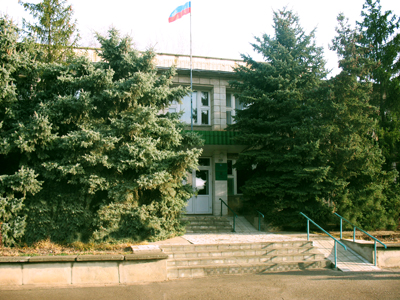 ВведениеГодовой доклад о ходе реализации муниципальных программ Ленинского муниципального района за 2019 год (далее  - Годовой доклад) подготовлен в соответствии с пунктом 6.13. Порядка разработки, реализации и оценки эффективности реализации муниципальных программ Ленинского муниципального района Волгоградской области, утвержденного постановлением администрации Ленинского муниципального района  от  25.09.2018  № 573 «Об утверждении Порядка разработки, реализации и оценки эффективности реализации муниципальных программ Ленинского муниципального района Волгоградской области», на основе докладов ответственных исполнителей муниципальных программ, представленных в отдел экономики администрации Ленинского муниципального района и на основе информации финансового отдела администрации Ленинского муниципального района.Общие сведения о муниципальных программах Ленинского муниципального районаВ 2019 году представлены отчеты по 16 муниципальных программам (далее именуемым – МП), направленных на решение приоритетных задач социально-значимых для социально-экономического развития Ленинского муниципального района:Отдел по сельскому хозяйству и продовольствию администрации Ленинского муниципального района – 2 МП;Отдел по жизнеобеспечению администрации Ленинского муниципального района – 3 МП;Отдел по социальной политике администрации Ленинского муниципального района – 7 МП;Общий отдел администрации Ленинского муниципального района  - 1МП;Отдел образования администрации Ленинского муниципального района – 2 МП.Отдел экономики  администрации Ленинского муниципального района – 1 МП.Муниципальные программы приняты постановлениями администрации Ленинского муниципального района: - от  28.07.2017  №  354 «О внесении изменений в постановление администрации Ленинского муниципального района от 18.10.2016 № 467 «Об утверждении муниципальной программы «Развитие территориального общественного самоуправления Ленинского муниципального района» (в редакции постановлений от 20.12.2016 № 574, от 27.02.2017 № 77, от 28.07.2017 № 354, от 22.12.2017 № 635, от 28.09.2018 № 577, от 14.01.2019 № 3, от 01.07.2019 № 309, от  26.12.2019   № 733);- от 17.10.2017 № 499 «Об утверждении муниципальной программы «Развитие и поддержка малого и среднего предпринимательства на территории Ленинского муниципального района» (в редакции постановлений от 19.12.2017 № 626, от 19.09.2018 № 562, от 21.01.2019 № 33, 16.08.2019 № 398,  от 26.12.2019   № 734);- от 16.10.2017 № 493 «Об утверждении муниципальной программы «Повышение безопасности дорожного движения в Ленинском муниципальном районе» (в редакции постановлений от 21.12.2017 № 630, от 09.04.2018 № 178, от 29.05.2018 № 292, от 27.06.2018 № 392, от 27.07.2018 № 436, от 31.08.2018 № 527, от 28.09.2018 № 575, от 02.11.2018 № 630, от 07.12.2018 № 692, от 29.12.2018 № 732, от 16.01.2019 № 21, от 26.03.2019 № 123, от 18.04.2019 № 174, от 28.06.2019 № 306, от 09.08.2019 № 385, от 06.09.2019 № 443,от 21.11.2019 № 630, от 06.12.2019 № 673, от 30.12.2019   № 756);- от  04.10.2017 №  466 «Об утверждении муниципальной программы Ленинского муниципального района «Развитие агропромышленного комплекса Ленинского муниципального района» (в редакции постановлений от 26.06.2018 № 391, от 30.11.2018 № 676, от 23.04.2019  № 179, от 30.09.2019 № 504, от 22.11.2019 № 645, от 30.12.2019  № 744 );- от 24.10.2017 № 524 «Об утверждении муниципальной программы Ленинского муниципального района «Капитальное строительство и развитие социальной сферы Ленинского муниципального района» (в редакции постановлений от 21.12.2017 № 634, от 30.07.2018 № 445, от 16.01.2019 №20, от 30.09.2019 № 499, от 21.11.2019 № 632, от 30.12.2019   № 751);- от 18.10.2017 № 500 «Об утверждении муниципальной программы «Духовно-нравственное воспитание граждан в Ленинском муниципальном районе» (в редакции постановлений от 26.12.2017г. № 637, от 15.01.2019 № 10, от 30.12.2019   № 754);- от 18.10.2017 № 501 «Об утверждении муниципальной программы «Развитие туризма в Ленинском муниципальном районе» (в редакции постановлений от 26.12.2017 № 637, от 15.01.2019 № 7, от 30.12.2019 № 755);- от 24.10.2017 № 523 «Об утверждении муниципальной программы Ленинского муниципального района «Программа по энергосбережению и повышению энергетической эффективности Ленинского муниципального района Волгоградской области» (в редакции постановлений от 21.12.2017 № 633, от 02.07.2018 № 395, от 16.01.2019 № 19, от 28.06.2019 № 305, от 21.11.2019 № 631, от 26.12.2019   № 732);- от 04.10.2017 №  467 «Об утверждении муниципальной программы Ленинского муниципального района «Развитие дошкольного образования Ленинского муниципального района» (в редакции постановлений от 22.12.2017 № 636, 31.07.2018 № 446, 17.01.2019 № 25, от  30.05.2019  №  243, от 15.08.2019 № 395, от 24.10.2019 № 569, от 21.11.2019 № 638);- от  04.10.2017  №  468 «Об утверждении муниципальной программы Ленинского муниципального района «Комплекс мер по созданию безопасных условий для обучающихся и воспитанников в образовательных организациях  Ленинского муниципального района» (в редакции постановлений от 04.04.2018 № 168, от 08.05.2018 № 226, от 06.07.2018 № 406, от 28.09.2018 № 578, от 30.11.2018 № 682, от 29.12.2018 № 731, от 16.01.2019 № 17, от 29.03.2019 № 128, от 28.06.2019 № 307, от 17.07.2019 № 346, от 15.08.2019 № 396, от 30.09.2019 №500, от 21.11.2019 № 639);- от  06.10.2017  № 472 «Об утверждении муниципальной программы Ленинского муниципального района «Комплексные меры противодействия злоупотреблению наркотиками и их незаконному обороту в Ленинском муниципальном районе» (в редакции постановлений от 26.12.2017 № 640, от 15.01.2019 № 11, от 30.12.2019   № 749);- от 23.10.2017 № 517 «О внесении изменений в постановление администрации Ленинского муниципального района Волгоградской области от 19.10.2016 № 472 «Об утверждении муниципальной  программы «Устойчивое развитие сельских территорий Ленинского муниципального района»  (в редакции постановлений от 26.12.2016 № 582, от 31.01.2017 № 31, от 31.03.2017 № 146, от 10.05.2017 № 221, от 24.07.2017 № 339, от 23.10.2017 № 517, от 14.12.2017 № 604, от 28.12.2017 № 656, от 18.04.2018 № 197, от 04.06.2018 № 299, от 27.12.2018 № 718, от 17.01.2019 № 26, от 14.05.2019 № 209, от 24.07.2019 № 354, от 30.12.2019   № 747 );- от 06.10.2017 № 470 «Об утверждении муниципальной программы Ленинского муниципального района «Молодой семье – доступное жилье» (в редакции постановлений от 21.12.2017 № 629, от 10.07.2018 № 407, от 15.01.2019 № 8, от 26.04.2019 №191, от  26.06.2019 № 290, от 05.12.2019 № 668);- от 26.10.2017 № 527«Об утверждении муниципальной программы «Организация отдыха и оздоровления отдельных категорий детей в каникулярное время» на 2017 год и на плановый период 2018 и 2019 годов» (в редакции постановлений от 26.10.2017 № 527, от 28.09.2018 № 576, от 15.01.2019 № 9, от 05.12.2019 № 669, от 30.12.2019   № 757);- от  06.10.2017  №  471 «Об утверждении муниципальной программы Ленинского муниципального района «Профилактика правонарушений на территории Ленинского муниципального района» (в редакции постановлений от 14.01.2019 № 4, от 30.12.2019  № 748);- от 02.10.2018 № 587 «Об утверждении муниципальной программы Ленинского муниципального района «Демография» (в редакции постановления  от 15.01.2019 № 6, от 30.12.2019   № 750).В структуре принятых МП 14 программ со сроком реализации до 2023 года и 2 МП со сроком до 2025 года включительно.Мониторинг хода реализации муниципальных программ Ленинского муниципального района позволяет определить полноту выполнения сроков реализации программных мероприятий, ориентирован на ранее предупреждение каких-либо проблем и отклонений хода реализации муниципальных программ. В рамках данного мероприятия в течение 2019 года ответственные исполнители муниципальных программ представили отчеты о ходе реализации муниципальных программ, содержащие краткие итоги реализации. Следует отметить, что в соответствии с Порядком, муниципальные программы отражаются в прогнозе социально-экономического развития Ленинского муниципального района на 2019 год и на плановый период 2020 и 2021 годов.Целью формирования муниципальных программ Ленинского муниципального района являются решение социально-значимых задач, который стоят перед Ленинским муниципальным районом, а также усиление программно-целевого принципа расходования средств бюджета района, повышение результативности и эффективности их использования. Реализация муниципальных программ Ленинского муниципального района в 2019 году была направлена на решение ключевых задач и достижение важных стратегических целей и приоритетов социально-экономического развития экономики Ленинского муниципального района.II. Данные  о конкретных  результатах,  достигнутых за отчетный период. Всего в 2019 году в соответствии с утвержденными муниципальными программами было предусмотрено достижение 138 целевых показателей. По результатам исполнения  средняя степень достижения целевых показателей для решения целей и задач муниципальных программ в целом составила 71,74 процентов. Степенью  достижения целевых показателей для решения целей и решения задач муниципальных программ от 80,00 до 100,00 процентов характеризуются 7 муниципальными программами:1.«Духовно – нравственное воспитание  граждан в Ленинском муниципальном районе» (100,00 процентов);2.«Развитие туризма в Ленинском муниципальном районе» (100,00  процентов);3.«Развитие и поддержка малого и среднего предпринимательства на территории Ленинского муниципального района» (100,00 процентов);4.«Повышение безопасности дорожного движения в Ленинском муниципальном районе» (100,00 процентов);5.«Развитие территориального  общественного  самоуправления Ленинского муниципального района» (100,00 процентов);6.«Комплексные меры противодействия злоупотреблению наркотиками и их незаконному обороту в Ленинском муниципальном районе» (90,91 процентов);7.«Организация отдыха и оздоровления отдельных категорий детей в каникулярное время, проживающих на территории Ленинского муниципального района» (80,00 процентов).Степенью  достижения целевых показателей для решения целей и задач муниципальных программ от 50,00 до 79,00 процентов характеризуются 5муниципальных программы:1.«Профилактика правонарушений на территории Ленинского муниципального района» (77,78 процентов);2.  «Молодой семье – доступное жилье» (75,00 процентов);3.«Комплекс мер по созданию безопасных условий для обучающихся в образовательных организациях  Ленинского муниципального района» (75,00 процентов); 4.«Программа по энергосбережению и повышению энергетической эффективности Ленинского муниципального района» (71,43 процентов);5. «Демография» (66,67 процентов). Степенью  достижения целевых показателей для решения целей и задач муниципальных программ до 50  процентов  характеризуются 4 муниципальных программы:1. «Развитие дошкольного образования Ленинского муниципального района» (40,00 процентов);2. «Устойчивое развитие сельских территорий Ленинского муниципального района» (30,00 процентов).       3.Муниципальная программа «Капитальное строительство и развитие социальной сферы Ленинского муниципального района» (20,00 процентов).4. «Развитие агропромышленного  комплекса  Ленинского муниципального района» (4,17 процентов*). (Примечание*: окончательные значения достигнутых результатов целевых показателей муниципальной программы обозначаются по итогам годовой отчетности).В 2019 году в рамках муниципальной программы «Комплекс мер по созданию безопасных условий для обучающихся в общеобразовательных организациях Ленинского муниципального района» в образовательных организациях  района были достигнуты следующие целевые показатели: - количество систем АПС, канала передач с выводом на пожарную часть, прошедших ТО - 27 образовательных организаций (МБОУ ДО "Ленинская ДШИ", МБОУ ДО "Ленинский ДЮЦ", МКДОУ "Детский сад № 1 "Буратино",  МКДОУ "Детский сад № 2 "Родничок", МКДОУ "Детский сад № 3 "Колокольчик", МКДОУ "Детский сад №5 "Солнышко", МКДОУ "Детский сад № 6 "Радуга", МКДОУ "Детский сад № 7 "Сказка", МКДОУ "Заплавинский детский сад", МКДОУ "Маляевский детский сад", МКДОУ "Царевский детский сад", МКОУ "Заплавинская СОШ", МКОУ "Ильичевская СОШ", МКОУ "Каршевитская СОШ", МКОУ "Колобовская СОШ", МКОУ "Коммунаровская СОШ", МКОУ "Ленинская СОШ № 1", МКОУ "Ленинская СОШ № 2", МКОУ "Ленинская СОШ № 3", МКОУ "Маляевская ООШ", МКОУ "Маякоктябрьская СОШ", МКОУ "Покровская СОШ", МКОУ "Рассветинская СОШ", МКОУ "Степновская СОШ", МКОУ "Царевская СОШ", МКОУ ОСОШ, МКУДО "Ленинская ДЮСШ"); - количество приобретенных огнетушителей - 72 штуки, в том числе в 25 образовательных организациях (МБОУ ДО "Ленинская ДШИ", МБОУ ДО "Ленинский ДЮЦ", МКДОУ "Детский сад № 1 "Буратино",  МКДОУ "Детский сад № 2 "Родничок", МКДОУ "Детский сад № 3 "Колокольчик", МКДОУ "Детский сад №5 "Солнышко", МКДОУ "Детский сад № 6 "Радуга", МКДОУ "Детский сад № 7 "Сказка", МКДОУ "Маляевский детский сад", МКДОУ "Царевский детский сад", МКОУ "Заплавинская СОШ", МКОУ "Ильичевская СОШ", МКОУ "Каршевитская СОШ", МКОУ "Колобовская СОШ", МКОУ "Коммунаровская СОШ", МКОУ "Ленинская СОШ № 1", МКОУ "Ленинская СОШ № 2", МКОУ "Ленинская СОШ № 3", МКОУ "Маякоктябрьская СОШ", МКОУ "Покровская СОШ", МКОУ "Рассветинская СОШ", МКОУ "Степновская СОШ", МКОУ "Царевская СОШ", МКОУ ОСОШ, МКУДО "Ленинская ДЮСШ"); - число слушателей, прошедших курс обучения  по пожарному техминимуму и ответственного за электрохозяйство - 25 человек, в том числе в 13 образовательных организациях (МКДОУ "Детский сад № 1 "Буратино", МКДОУ "Детский сад № 3 "Колокольчик", МКДОУ "Заплавинский детский сад", МКДОУ "Царевский детский сад", МКОУ "Ильичевская СОШ", МКОУ "Каршевитская СОШ", МКОУ "Колобовская СОШ", МКОУ "Коммунаровская СОШ", МКОУ "Ленинская СОШ № 2", МКОУ "Маляевская ООШ", МКОУ "Маякоктябрьская СОШ", МКОУ "Степновская СОШ", МКОУ "Царевская СОШ"); - количество общеобразовательных организаций (проведение электротехнических испытаний и электрических  измерений электрооборудования, обработка огнезащитным составом деревянных конструкций, проверка качества огнезащитной обработки) – 27 штук (МБОУ ДО "Ленинская ДШИ", МБОУ ДО "Ленинский ДЮЦ", МКДОУ "Детский сад № 1 "Буратино",  МКДОУ "Детский сад № 2 "Родничок", МКДОУ "Детский сад № 3 "Колокольчик", МКДОУ "Детский сад №5 "Солнышко", МКДОУ "Детский сад № 6 "Радуга", МКДОУ "Детский сад № 7 "Сказка", МКДОУ "Заплавинский детский сад", МКДОУ "Маляевский детский сад", МКДОУ "Царевский детский сад", МКОУ "Заплавинская СОШ", МКОУ "Ильичевская СОШ", МКОУ "Каршевитская СОШ", МКОУ "Колобовская СОШ", МКОУ "Коммунаровская СОШ", МКОУ "Ленинская СОШ № 1", МКОУ "Ленинская СОШ № 2", МКОУ "Ленинская СОШ № 3", МКОУ "Маляевская ООШ", МКОУ "Маякоктябрьская СОШ", МКОУ "Покровская СОШ", МКОУ "Рассветинская СОШ", МКОУ "Степновская СОШ", МКОУ "Царевская СОШ", МКОУ ОСОШ, МКУДО "Ленинская ДЮСШ"); - доля муниципальных общеобразовательных организаций, требующих текущего ремонта – 0,72 процентов (МКОУ "Заплавинская СОШ", МКОУ "Колобовская СОШ", МКОУ "Маляевская ООШ", МКОУ "Степновская СОШ");  - количество установленных систем оповещения и управления эвакуацией (СОУЭ) – 7 штук (МКДОУ "Детский сад №5 "Солнышко", МКДОУ "Маляевский детский сад", ", МКОУ "Колобовская СОШ", МКОУ "Ленинская СОШ № 1", МКОУ "Маякоктябрьская СОШ", МКОУ "Рассветинская СОШ", МКОУ "Царевская СОШ").В 2019 году 2 целевых показателя, указанных в муниципальной программе, не имели запланированных значений.По итогам реализации муниципальной программы «Развитие территориального общественного самоуправления Ленинского муниципального района» на территории района в 2019 году следует отметить сохранение системы территориального общественного самоуправления в количестве 43 единиц, из них юридических лиц - 29 единиц. Количество жителей, проживающих в границах ТОС, сохранилось на уровне 2018 года - 100 процентов. Количество семинаров с главами, специалистами администраций поселений и активом организаций ТОС по обсуждению проблем, обмену опытом работы составило 4 единицы. Увеличилось количество граждан, участвующих в мероприятиях противопожарной направленности, спортивных и массовых  мероприятиях, проводимых силами и с участием организаций ТОС до 10190 человек. Количество проведенных силами и с участием ТОС мероприятий по благоустройству и улучшению санитарного состояния территории в границах ТОС в 2019 году составило 501 единица. В результате из 6 целевых показателей   запланированных к исполнению в отчетном периоде выполнено - 5, 1- перевыполнен. Основные результаты показывают, что такие задачи муниципальной программы, как дальнейшее вовлечение населения Ленинского муниципального района в процессы формирования и развития территориального общественного самоуправления для эффективного решения вопросов местного значения,  совершенствование взаимодействия администрации Ленинского муниципального района,  администраций поселений с организациями территориального общественного самоуправления для реализации социально значимых инициатив населения, стимулирование организаций территориального общественного самоуправления для решения вопросов уставной деятельности и обмена опытом,  информационная поддержка деятельности территориального общественного самоуправления,  создание условий для повышения качества деятельности организаций территориального общественного самоуправления,  обеспечение условий для развития системы территориального общественного самоуправления, успешно решаются.В ходе реализации муниципальной программы «Устойчивое развитие сельских территорий Ленинского муниципального района» в рамках программного мероприятия «Улучшение жилищных условий граждан, проживающих в сельской местности, в том числе молодых семей и молодых специалистов» осуществлен ввод (приобретение) жилья для граждан, проживающих в сельской местности, в том числе для молодых семей и молодых специалистов достиг плановых значений и составил  0,072 тыс. кв. метров.  Целевой показатель «количество реализованных мероприятий по поощрению и популяризации достижений в сфере развития сельских территорий» выполнен в полном объеме и составил 8 единиц, организованы и проведены спортивные соревнования: - спартакиада ветеранов и пенсионеров спорта по волейболу; - кубок памяти А. В. Бурьянова по футболу; - первенство по стрельбе из пневматической винтовки; - Всероссийский день бега "Кросс Нации"; - турнир по пляжному футболу среди команд ветеранов; - отборочные соревнования по волейболу среди смешанных команд; - кубок Ленинского муниципального района по дартсу среди женских команд; - турнир по русским шашкам среди женщин и мужчин. Целевой показатель «количество созданных рабочих мест на селе» при плановом значении 11 мест, фактически было создано 20 постоянных рабочих мест (согласно штатному расписанию): ИП глава К(Ф)Х Джумалиев А.В. - 2 места; ИП глава К(Ф)Х Зайцева Г.Г. - 3 места; ИП глава К(Ф)Х Нальгиев Р.Х. - 2 места; ИП глава К(Ф)Х Исингалиева Г.А. - 2 места; ИП глава К(Ф)Х Чугункин С.Д. - 2 места; ИП глава К(Ф)Х Киричкова Н.А. - 1 место; ИП глава К(Ф)Х Лукичев О.Ф. - 2 места; ИП глава К(Ф)Х Балапанов Е.К. - 2 места; ИП глава К(Ф)Х Куйтанова А.К. - 2 места; ИП глава К(Ф)Х Данилов Р.А. - 2 места.В результате реализации муниципальной программы «Молодой семье – доступное жилье» наблюдается положительная тенденция поддержки в решении жилищной проблемы молодых семей, признанных  нуждающимися в улучшении жилищных условий на территории Ленинского муниципального района. Так  за 2019 год было заключено 13 соглашений с городским и сельскими поселениями Ленинского муниципального района.Заключено Соглашение с Комитетом строительства Волгоградской области о реализации основного мероприятия «Обеспечение доступным и комфортным жильем молодых семей» государственной программы  Российской Федерации  «Обеспечение доступным  и комфортным жильём и коммунальными услугами граждан Российской Федерации» от 30.12.2017 № 1710 за счёт средств федерального, областного бюджетов, предусмотренных на эти цели в очередном финансовом году.  В результате показатель «количество молодых  семей,  улучшивших  жилищные условия (в том числе  с  использованием  заемных средств) при оказании содействия за счет средств федерального, областного и местных бюджетов»  достигнут в полном объеме и 10 семей реализовали данное право в полном объеме.Достигли плановых значений целевые показатели муниципальной программы «Организация отдыха и оздоровления отдельных категорий детей в каникулярное время, проживающих на территории Ленинского муниципального района»:  - количество информированных, заинтересованных лиц, потенциальных участников Программы составило 500 человек; - количество учтенных участников Программы в базе данных по Ленинскому муниципальному  району возросло к уровню 2018 года на 108,50 процентов и составило 217 человек; - количество детей отдохнувших в организациях отдыха и оздоровления детей с полной оплатой стоимости путевок за счет средств областного и местного бюджетов достигло 217 человек, в том числе: 2 путевки - ООО Профилакторий «Эдельвейс»; 2 - ООО Санаторий «Бирюса»; 1 путевка - АО «Анапа»; 3 - пансионат с лечением «Геолог Казахстана»; 17 - ГАССУ СО «СОЦ Ергенинский»; 9 путевок - ЛПЧУП Санаторий «Качалинский»; 43 - ДОЛ «орленок»; 1 - АО Санаторий «Кубань»; 2 - ГБУЗ «ВОДС»; 3 -ООО «ВС» «Огонек»; 19 - ДОЛ «Лазурный»; 32 - ДОЛ «Зори Анапы»; 1 - ЛПУП «ЦВМ-Санаторий «Лесная поляна»; 3 - МБОУ ДОООУ; 1 - ДОООУ г. Камышин; 78 - по сертификатам МФЦ.Реализация муниципальной программы «Комплексные меры противодействия злоупотреблению наркотиками и их незаконному обороту в Ленинском муниципальном районе» позволила привлечь подростков и молодежи, вовлеченных  в профилактические мероприятия до 4438 человек от 460 человек запланированных в муниципальной программе. Количество лиц, поставленных на учет в ГБУЗ «Ленинская ЦРБ», в результате активной пропаганды здорового образа жизни, проведения большого количества профилактических мероприятий, а также работы с алко- и наркозависимыми, проводимая на основе комплексной и целостной системы реабилитации,  с диагнозом «наркомания» за год составило 7 человек. В течение 2019 года продолжались мероприятия по профилактике наркомании на территории района, которые  предусматривали проведение семинаров, тренингов, тематических встреч с подростками и молодежью, конкурсов, акций и мероприятий по профилактике негативных зависимостей  и пропаганды здорового образа жизни. За 2019 год их количество составило 300 единиц, при плане - 14 мероприятий. Количество проведенных  семинаров среди педагогических работников и специалистов, работающих с несовершеннолетними и молодежью по актуальным проблемам, связанным с профилактикой негативных зависимостей достигло 18 от запланированных 5 семинаров. В анализируемом периоде отмечается повышенная заинтересованность родителей, их количество, принимающих участие во встречах по вопросам негативного воздействия психоактивных веществ на организм ребенка, дети которых обучаются в 7-11 классах,  выросло до 2284человек, что выше уровня 2018 года на 122,20 процентов. Значительное внимание уделялось за истекший период информационной агитации, в рамках которой количество публикаций в районной газете «Знамя» составило 51 штука, изготовлено 200 памяток и брошюр. В рамках реализации Плана основных мероприятий по реализации Стратегии государственной антинаркотической политики Российской Федерации до 2020 на территории Волгоградской области  в районе проводились мероприятия по вовлечению молодежи в культурно-массовые и спортивные мероприятия. В результате общая численность участников составила 4479 человек.В результате реализации муниципальной программы «Духовно–нравственное воспитание граждан в Ленинском муниципальном районе» выполнены следующие целевые показатели: проведено 41 районное мероприятие, направленных на духовно - нравственное воспитание населения Ленинского  муниципального района; организовано и проведено 4 районных научно-практических конференций, семинаров и совещаний по вопросам духовно-нравственного воспитания детей и молодежи; разработаны и изданы 3 методических пособий по вопросам духовно-нравственного воспитания. Созданные в 2018 и 2019 году кружки и факультативы не только в г. Ленинске, но и в сельских поселениях Ленинского муниципального района (Семейный клуб «Троица», АРТ-Студия «Палитра», «Книга книг», театральный кружок «Благодатное небо», танцевальный кружок «Весёлый каблучок», «Свечечка» и др.) продолжают свою работу. Доля обучающихся, состоящих на внутришкольном профилактическом учёте, составила 18 процентов. Благодаря реализации муниципальной программы «Развитие туризма в Ленинском муниципальном районе» возросло количество посетителей на различные туристические объекты от 100 до 162 посетителей по таким туристическим маршрутам как: Заказник Лещевский, архитектурный памятник - ансамбль город Ленинск, культурно-историческое наследие Волго-Ахтубинской поймы. В 2019 году организовано и проведено 3 районных конкурса (Ленинский каравай - 2019, фотоконкурс «Ленинский район в моём сердце навсегда», ДПТ и промыслы в конкурсе «Диво Дивное 2019»). Приняли участие в  2 областных конкурсах «День поля 2019», «Диво Дивное 2019». Разработаны и изданы буклеты туристической направленности в количестве 60 штук; изготовлены 4 вида туристического продукта и сувенирной продукции «Ленинский муниципальный район» (1 вид рисунка на кружке - Волго-Ахтубинская пойма и степь, 2 вид рисунка - синяя с Лениным В.И. и некоторыми достопримечательностями Ленинского района,  и 3 вид - красная с туристическими потенциальными объектами Ленинского муниципального района), блокнот (красный с туристическими потенциальными объектами Ленинского муниципального района). Состоялись 11 районных конференций, семинаров, мастер классов и других мероприятий, направленных на развитие различных видов туризма и повышение туристической грамотности населения Ленинского муниципального района. Рассмотренные  следующие вопросы: общее право на отдых и досуг для всех слоев населения; материальная и моральная поддержка туристов, с целью дальнейшего осуществления концепции оплачиваемого отпуска; принятия финансовых и технических мер, для увеличения покупательной способности граждан; привлечение к туризму внимания со стороны общественности и правительственных кругов; развитие и увеличение наиболее простых и функциональных видов гостиничного размещения для населения с низкими доходами; защита и сохранение окружающей среды, экологической структуры и природного, исторического и культурного наследия Ленинского муниципального района; принятие мер по разъяснению гражданам их двойственной роли—в качестве гостя и хозяина; осуществление на всех соответствующих уровнях образовательной системы и включения в соответствующий учебный материал новых идей, появляющихся в результате исследований, направленных на лучшее использование свободного времени, включая возможности для путешествий; разработки надежных и всеобъемлющих информационных материалов, которые должны предоставляться в распоряжение средствам массовой информации (СМИ) и местному населению и другое.Количество лиц прошедших переподготовку квалифицированных кадров в рамках муниципальной программы составило 20 человек, один из которых проходил обучение в областном центре туристического развития, 19 человек - на семинарах-практикумах в МБУ «Ленинский центр по работе с подростками и молодёжью «Выбор». 9 публикаций  размещены в районной газете «Знамя».В рамках муниципальной программы «Развитие и поддержка малого и среднего предпринимательства на территории Ленинского муниципального района» при запланированных 4 мероприятиях по проведению семинаров, совещаний, круглых столов мероприятиях фактически было проведено в 2019 году  8 семинаров, совещаний, круглых столов, затрагивающие актуальные вопросы: контрольно - кассовой техники; декларирования розничной продажи алкогольной продукции; патентной системы налогообложения; о запрете продажи алкогольной продукции в не стационарных торговых объектах на территории Ленинского муниципального района; - количество участников координационного совета из 10 запланированных составило за 2019 год 30  участников, в связи с большим охватом заинтересованных представителей субъектов малого и среднего предпринимательства;  -  для принятия участия в областных выездных совещаниях было фактически привлечено 15 человек. - количество  субъектов малого и среднего предпринимательства,  получивших консультационную и методологическую помощь,  возросло до 55 человек, по вопросам ведения и оформления предпринимательской деятельности, приобретения контрольно кассовой техники, законодательства в сфере оборота и продажи алкогольной продукции, оформления наемного труда;  - в праздновании «Дня российского предпринимательства» приняли участие 36 субъектов малого и среднего предпринимательства, были вручены Благодарственные письма Главы администрации Ленинского муниципального района  и глав администраций городского и сельских поселений Ленинского муниципального района. Количество граждан, принявших участие в социально значимых мероприятиях, проводимых социально ориентированными организациями в 2019 году, насчитывается 35 человек. На территории Ленинского муниципального района действует 24 социально ориентированные некоммерческие организации». Проведено: 4 семинара, совещаний «круглых столов» по вопросам деятельности социально ориентированных некоммерческих организаций и общественных объединений по оформлению конкурсной документации для получения Президентского Гранта»; 3 семинаров, совещаний «круглых столов» по вопросам деятельности социального предпринимательства.     В рамках реализации муниципальной программы «Развитие дошкольного образования Ленинского муниципального района» в анализируемом периоде запланированы и выполнены следующие показатели: - доля муниципальных образовательных организаций, реализующих программу дошкольного образования, которые требуют текущий ремонт, устройство теневых навесов, при плановых значениях  23,50 процентов, фактически - 23,50 процентов; - количество образовательных организаций, реализующих программу дошкольного образования, с обновленной материально технической базой пищеблоков. Исполнение показателя  предусмотрено на 2020-2023 годы; - количество образовательных организаций, реализующих программу дошкольного образования, с обновленной кухонной и столовой посудой, мягким инвентарем. По данному направлению значение показателя не было запланировано. Исполнение показателя  предусмотрено на 2020-2023 годы; - количество образовательных организаций, реализующих программу дошкольного образования, с обновленным учебным оборудованием, оргтехникой. Значение показателя не было запланировано. Исполнение показателя  предусмотрено на 2020-2023г; - количество образовательных организаций, реализующих основную общеобразовательную программу дошкольного образования, с обновленным детским игровым оборудованием.  При плановом значении 1 единица, фактически - 1 единица.По муниципальной программе «Профилактика правонарушений на территории Ленинского муниципального района»  за 2019 год достигнуты следующие целевые показатели: - количество несовершеннолетних, состоящих на учете в Отделе МВД России по Ленинскому району - 15 человек; - количество совершенных преступлений снизилось до 219 преступлений, к уровню 2018 года на 31,35 процентов; - количество преступлений, совершенных несовершеннолетними – 2 преступлений; - количество проведенных мероприятий, направленных на профилактику правонарушений, преступности, безнадзорности, беспризорности при плановом назначении – 15 семинаров, целевой показатель перевыполнен и составил 325 мероприятий;  - количество несовершеннолетних, состоящих на учете в ОМВД России по Ленинскому району, вовлеченных в профилактические мероприятия – 15 человек. С целью расширения профилактических мероприятий в рамках муниципальной программы изготовлено памяток и брошюр в количестве 200 штук, количество публикаций в СМИ выросло до 20 штук, что выше запланированного на 142,86 процентов.  Следует отметить, что в ходе реализации муниципальной программы не выполнен 1 целевой показатель:	- количество лиц, состоящих на учёте  при плановых значениях – 28 человек, фактически составило  - 33 человека, (отрицательный результат). Причинами, способствующими увеличению количества семей, находящихся в социально-опасном положении, является недостаточная организация и проведение оперативно профилактических мероприятий среди разных групп населения. Недоработка субъектов системы профилактики в выявлении и устранение причин и условий, способствующих совершению правонарушений. С целью реализации национального проекта «Демография», начиная с 2019 года на территории Ленинского муниципального района, запланированы ряд целевых показателей муниципальной программы «Демография». В результате достигнуты значения следующих показателей: - число умерших составило 411 человек, при прогнозируемом уровне 453 человек; 7 человек безработных граждан и женщин, находящихся в отпуске по уходу за ребенком до достижения им возраста 3-х лет прошли профессионального обучения и получение дополнительного профессионального образования; - количество трудоустроенных составило 14 человек,  проведено 4 ярмарки вакансий и учебных мест; - количество мероприятий достигло 3023 единиц; - количество, прошедших диспансеризацию в 2019 году составило 4295 человек; - количество проведенных заседаний социально-демографической комиссии составило 4 единицы; - количество публикаций по вопросам формирования здорового образа жизни за истекший период насчитывается у количестве  – 100 штук; - количество публикаций в СМИ – 112 штук; - любителей физической культуры и спорта граждан старших возрастов, объединившихся в группы составило 2 группы; - количество консультаций – 5250 единиц; - количество листов для размещения наглядной агитации, направленной на повышение рождаемости, престижа семьи, ответственного родительства  в общественных местах – 4 листа. Однако следует отметить, что не достигнуты следующие показатели: - количество родившихся – 212 человек от запланированных 370 человек, -  количество изготовленных памяток и брошюр – 0 штук, в связи с отсутствием финансирования; - процент отказа от абортов за 2019 год по данным ГБУЗ «Ленинская ЦРБ» составил 23,00 процентов от запланированного значения 34,00 процентов.III. Перечень мероприятий, выполненных и невыполненных (с указанием причин) в установленные сроки.	В целях эффективной реализации муниципальных программ на территории Ленинского муниципального района ответственными исполнителями и соисполнителями проводились совместные мероприятия по реализации муниципальных программ Ленинского муниципального района за 2019 год, что способствовало более эффективному исполнению муниципальных программ, так как определены конкретные исполнители, ответственные за реализацию соответствующих мероприятий, устанавливались контрольные сроки реализации мероприятий, а также ожидаемые результаты их реализации.	В течение 2019 года проводился ежеквартальный мониторинг хода реализации муниципальных программ, направленный на ранее предупреждение возникновения проблем и отклонений хода реализации муниципальных программ от запланированного уровня, подготовлен и размещен мониторинг отчетности и контроля документов стратегического планирования в ГАС «Управление».        В рамках реализации подпрограммы «Организационные меры, направленные на совершенствование организации движения транспортных средств» муниципальной программы «Повышение безопасности дорожного движения в Ленинском муниципальном районе» выполнено ряд мероприятий: - ремонт дорог, утвержденная объем финансирования в текущем периоде составил 14975,56 тыс. рублей; фактически направлено 2562,77 тыс.рублей. Мероприятие выполнено не в полном объеме, ввиду того, что муниципальный контракт на ремонт дороги по ул. им. Ленина городского поселения город Ленинск исполнен некачественно, ведутся судебные разбирательства. Силами МБУ городского поселения город Ленинск «Городское хозяйство» выполнен ямочный ремонт дорог площадью 485 кв.м кв.м. по следующим улицам: ул.им. Ленина, ул.им. Ястребова, ул.им. Матросова, ул.им. Чернышевского; - на содержание дорог в 2019 году было запланировано 5455,89 тыс. рублей; фактически израсходовано 4233,62 тыс.рублей. Выполнены работы по освещению дорог и улиц – 243825 кВт, установка и ремонт дорожных знаков, откачка талых и дождевых вод – 483,7 куб.м, посыпка песком автомобильных дорог -259т. песка, 24 т. галита.  По данному мероприятию сумма неиспользованных бюджетных ассигнований составляет 1222,27 тыс. рублей, причиной неисполнения запланированных бюджетных ассигнований является – представление документов на оплату услуг после отчетного периода, оптимизация работы системы уличного освещения (замена старых светильников на энергосберегающие, система управления режимами включения и выключения системы освещения), что повлекло экономию электроэнергии и как следствие - бюджетных ассигнований. В рамках  подпрограммы «Обеспечение безопасности и организация транспортного обслуживания образовательных организаций, населения и разработка комплексной схемы организации транспортного обслуживания населения общественным транспортом и комплексной схемы организации дорожного движения» обеспечивалась перевозка школьников на автобусах, организация транспортного обслуживания населения, расходы на содержание транспортных средств, разработка комплексной схемы организации транспортного обслуживания населения общественным транспортом и комплексной схемы организации дорожного движения. На выполнение мероприятия по перевозке школьников на автобусах в бюджете Ленинского муниципального района было предусмотрено 3107,57 тыс. рублей; фактически направлено 2569,01 тыс.рублей.  В рамках выполнения мероприятия «Организация транспортного обслуживания населения, расходы на содержание транспортных средств, разработка комплексной схемы организации транспортного обслуживания населения общественным транспортом и комплексной схемы организации дорожного движения» запланировано в 2019 году 1464,07 тыс. рублей, по итогам текущего года фактические расходы составили 1336,24 тыс. рублей. В рамках программы проведена оценка технического состояния и ремонт наплавного моста через р. Ахтуба в с.Заплавное Ленинского муниципального района. Сумма средств, направленная из бюджета района,  составила 1586,59 тыс. рублей. Однако в ходе анализа отмечено, что остались неиспользованными бюджетные ассигнования по следующим причинам:- по мероприятию «перевозка школьников на автобусах» сумма неиспользованных бюджетных ассигнований составляет 538,56 тыс. рублей, данный факт объясняется тем, что соисполнителями программы МКУ «Моставтотранс» и отделом образования не своевременно организованы закупки запчастей, страхование автотранспорта, технический осмотр автотранспорта, а также образовалась экономия ГСМ,  вследствие отсутствия водителей (МКОУ Царевская СОШ), что послужило причиной неиспользования запланированных бюджетных ассигнований;- по мероприятию «Организация транспортного обслуживания населения, расходы на содержание транспортных средств, разработка комплексной схемы организации транспортного обслуживания населения общественным транспортом и комплексной схемы организации дорожного движения» сумма неиспользованных бюджетных ассигнований составляет  127,83 тыс.рублей, причина - экономия от закупки тахографов и запасных частей, а так же экономия ГСМ.Во всех общеобразовательных образовательных учреждениях района организована работа по профилактике детского дорожно – транспортного  травматизма. В рамках муниципальной программы «Программа по энергосбережению и повышению энергетической эффективности Ленинского муниципального района Волгоградской области» проведен энергоаудит в зданиях общеобразовательных организаций Ленинского муниципального района, мероприятие исполнено, объем финансирования из бюджета Ленинского муниципального района составил 44,9 тыс. рублей; не проведен энергоаудит в зданиях дошкольных организаций Ленинского муниципального района, мероприятие не исполнено в результате образовавшейся кредиторской задолженности, утвержденный объем финансирования составил 42,00 тыс. рублей, фактически профинансировано 0,00 тыс.рублей; проведен  энергоаудит в зданиях дополнительного образования  организаций Ленинского муниципального района, объем финансирования из бюджета Ленинского муниципального района составил 44,9 тыс. рублей. В 2019 году по 1 подпрограмме «Проведение энергоаудита» предусмотрено финансирование в сумме 256,99 тыс.рублей, фактически освоено 104,99 тыс.рублей.  В ходе исполнения 2 подпрограммы «Внедрение энергосберегающих технологий и материалов» реализованы  следующие мероприятия: - приобретение, замена оконных блоков и выполнение необходимых работ  в  зданиях общеобразовательных организаций Ленинского муниципального района, утвержденный объем финансирования 1040,00 тыс.рублей, фактически освоено 1040,00 тыс.рублей за счет средств областного бюджета, произведена замена оконных блоков проведена МКОУ "Ленинская СОШ №1", МКОУ "Ленинская СОШ №2",  МКОУ "Заплавинская СОШ", МКОУ "Колобовская  СОШ".  По мероприятию «приобретение, замена оконных блоков и выполнение необходимых работ  в  зданиях дошкольных организаций Ленинского муниципального района» фактически освоено полный объем бюджетных ассигнований в сумме 400,00 тыс.рублей, за счет средств областного бюджета. Замена оконных блоков проведена в  МКДОУ "Детский сад №2"Родничок", МКДОУ "Детский сад №7 "Сказка". Приобретение, замена оконных блоков и выполнение необходимых работ  в  зданиях организаций дополнительного образования Ленинского муниципального района при утвержденных ассигнованиях в размере  70,0 тыс. рублей, фактически освоено 70,00 тыс.рублей, из них 10,0 тыс. рублей – средства областного бюджета. Произведена замена оконных блоков проведена в  МКДОУ ДО "Ленинская ДШИ". В 2019 году на выполнение мероприятий 2 подпрограммы было предусмотрено финансирование в сумме 1510,00 тыс.рублей, фактически освоено 1510,00 тыс.рублей, в том числе из областного бюджета 1450,00 тыс.рублей, из бюджета района 60,00 тыс.рублей. В ходе реализации муниципальной программы «Развитие дошкольного образования Ленинского муниципального района» выполнено мероприятие по текущему ремонту зданий и прилегающим к ним территорий, устройство теневых навесов в образовательных организаций, реализующих основную общеобразовательную программу дошкольного образования в Ленинском муниципальном районе. При утвержденных бюджетных ассигнованиях из бюджета Ленинского муниципального района в размере 571,15 тыс. рублей, фактически исполнено 571,15 тыс. рублей. Произведен текущий ремонт: кровли в МКДОУ «Детский сад №7 "Сказка"»,  отопления в МКДОУ «Детский сад №1 "Буратино"», установки теневых навесов в МКДОУ «Детский сад №1 "Буратино"», МКДОУ «Детский сад №7 "Сказка"», группы и перепрофилирование группы  от 2 месяцев до 3 лет в МКДОУ «Детский сад №2 "Родничок"».По подпрограмме  «Оснащение образовательных организаций, реализующих основную общеобразовательную программу дошкольного образования столовым оборудованием, кухонным  и мягким инвентарём, учебным оборудованием, оргтехникой, детским игровым оборудованием» в ходе исполнения мероприятия «Содействие занятости женщин - создание условий дошкольного образования для детей в возрасте до тех лет» приобретено и установлено игровое оборудование в МКДОУ «Детский сад №2 "Родничок"», общий объем финансирования на данные цели за счет средств областного бюджета и бюджета Ленинского муниципального района составил 290,88 тыс.рублей.В результате реализации муниципальной программы «Комплекс мер по созданию безопасных условий для обучающихся и воспитанников в образовательных организациях Ленинского муниципального района» проведены следующие  мероприятия подпрограммы «Укрепление пожарной безопасности в образовательных организациях, ремонтно-восстановительные работы», позволившие провести установку, монтаж, демонтаж, ремонт и техническое  обслуживание АПС, канала передач на пожарную часть и пожарных кранов. На данные цели в 2019 году было утверждено 1346,45тыс.рублей, фактически исполнено 1310,14 тыс. рублей. Одной из причин неиспользованных средств  - образовавшаяся кредиторская задолженность. В 2019 году проведена замена и приобретение противопожарных дверей и огнетушителей, заправка огнетушителей. Объем финансирования мероприятия составил  73,84 тыс. рублей.  В 2019 году прошли обучение ответственные по пожарному техминимуму и ответственные за электрохозяйство. Сумма фактически исполненных обязательств составила 10,00 тыс. рублей. Остаток бюджетных ассигнований – 6,4 тыс.рублей образовался в результате уменьшения цены договора. Проведены работы электротехнических испытаний и электрических  измерений электрооборудования, обработка огнезащитным составом деревянных конструкций, проверка качества огнезащитной обработки. Фактически из бюджета Ленинского муниципального района направлено 300,42 тыс. рублей.  На мероприятия по текущему ремонту зданий и прилегающих к ним территорий в общеобразовательных организациях и учреждениях дополнительного образования в Ленинском муниципальном районе из бюджета района направлено 476,77 тыс. рублей. В ходе реализации подпрограммы «Укрепление антитеррористической защищенности образовательных организаций»  выполнены ряд мероприятий: -приобретение, установка, ремонт видеонаблюдения и тревожной кнопки. В соответствии с заключенными контрактами по данному мероприятию работы были выполнены в полном объеме. На данные цели направлено  64,21 тыс. рублей. Проведены работы по техническому обслуживанию системы видеонаблюдения, услуги по централизованной охране. Затраты бюджета составили 124,10 тыс. рублей. В 2019 году произведена установка системы оповещения и управления эвакуацией (СОУЭ). Общая сумма затрат составила  355,50 тыс. рублей, при утвержденных ассигнованиях 490,23 тыс.рублей.  Остаток средств обоснован несвоевременностью заключения контракта по МКДОУ «Детский сад №3 «Колокольчик»» и МКОУ «Ленинская СОШ №2».	Реализация муниципальной программы «Развитие территориального общественного самоуправления Ленинского муниципального района» в 2019 году позволила совершенствовать взаимодействие администрации Ленинского муниципального района,  администраций городского и сельских поселений с организациями территориального общественного самоуправления для реализации социально значимых инициатив населения; создало условия для повышения качества деятельности организаций территориального общественного самоуправления, обеспечило дальнейшее развитие системы территориального общественного самоуправления и стимулирование организаций территориального общественного самоуправления для решения вопросов уставной деятельности и обмена опытом. По итогам 2019 года проведено 4 семинара: в 1квартале проведен  семинар  по продолжению деятельности ТОС и уведомлению об этом Минюста Волгоградской области; во 2 квартале и в 3 квартале проведено 2 учебно-методических семинара по составлению проекта для участия в конкурсе на предоставление грантов Президента Российской Федерации на развитие гражданского общества, по подготовке бюджета проекта, бухгалтерскому учету и отчетности в общественных некоммерческих организациях; в 4 квартале проведен семинар по подготовке отчетности по исполнению проектов с использованием президентских грантов. На страницах районной газеты «Знамя» и официальных сайтах органов местного самоуправления регулярно печатаются материалы о проведенных с участием организаций ТОС мероприятиях по решению вопросов местного значения, освещаются разные стороны их деятельности; на официальном сайте администрации Ленинского муниципального района публикуются интересные новости из жизни организаций ТОС. Отделом по социальной политике администрации Ленинского муниципального района, специалистами МКУ «Центр по работе с подростками и молодежью «Выбор» проводятся совместные мероприятия по патриотическому воспитанию молодежи, формированию здорового образа жизни, духовно-нравственному воспитанию (военно-патриотические игры «Зарница», «Орленок», конкурсы, праздничные программы, выставки, беседы); 15.03.2019 года проведена X районная межпоселенческая Спартакиада жителей ТОС Ленинского муниципального района: 1 место - ТОС Степновского сельского поселения, 2 место - ТОС Покровского сельского поселения, 3 место - ТОС Заплавненского сельского поселения. 30-31.03.2019 года сборная команда ТОС Ленинского муниципального района принимала участие в областной Спартакиаде ТОС, где заняла V место. Общий объем финансирования за счет средств бюджета Ленинского муниципального района составил 45,00 тыс.рублей.  В рамках реализации муниципальной программы «Комплексные меры противодействия злоупотреблению наркотиками и их незаконному обороту в Ленинском муниципальном районе» в текущем году ежеквартально проводился мониторинг немедицинского употребления гражданами наркотических средств и психотропных веществ; анкетирование учащихся общеобразовательных учреждений Ленинского муниципального района; были организованы постоянные циклы, публикации по противодействию распространения наркотикам и ВИЧ/СПИДа, профилактике токсикомании и пропаганде здорового образа жизни; заседание антинаркотической комиссии, опубликовано 51 статей. В текущем году осуществляли выезд бригад в детские пришкольные лагеря с дневным пребыванием для проведения профилактических антинаркотических  мероприятий в летний период. Волонтеры и специалисты МБУ «Ленинский центр по работе с подростками и молодежью «Выбор» организовывали выезды в детские лагеря с играми, флешмобами и лекциями о здоровом образе жизни. Проведено мероприятие по организации обучающих семинаров для педагогических работников по вопросам организации профилактической работы, организация и проведение антинароктических профилактических лекций, собраний для родителей учащихся общеобразовательных учреждений. Организованы и проведены профилактические мероприятия с учащимися общеобразовательных учреждений.  В рамках реализации  подпрограммы «Обеспечение профилактических программных  мероприятий по предупреждению злоупотребления наркотиками и их незаконному обороту в Ленинском муниципальном районе» выполнены следующие мероприятия: - организация и проведение комплексных мероприятий по выявлению и уничтожению мест произрастания дикорастущих и культивируемых наркосодержащих растений, проведение профилактической операции «Мак»; - изготовление наглядной агитации, символики, сувенирной продукции по пропаганде здорового образа жизни. МБУ «Ленинским центр по работе с подростками и молодежью «Выбор» была приобретена продукция в количестве 200 штук для участников и победителей различных мероприятий  антинаркотической направленности и пропаганды ЗОЖ; - проведены районные конкурсы, акции «Автобус радости», «Позитив», «Независимость» и так далее.  Проведены культурно – массовые мероприятия по пропаганде здорового образа жизни с охватом 600 человек. Проведены спортивные мероприятия, направленные на пропаганду здорового образа жизни с привлечением 3859 человек. Продолжалось ежегодное проведение на территории Ленинского муниципального района  комплексных оперативно – профилактических операций: «Стоп СПАЙС», «Сообщи, где торгуют смертью!»,  «Нет наркотикам», «Неформал»,  с охватом 4438 человек.В 2019 году во всех общеобразовательных организациях Ленинского муниципального района в начале учебного года утверждались и реализовывались планы мероприятий, направленные на профилактику употребления обучающимися наркотических и психотропных веществ. В планы проведения профилактических мероприятий включались такие формы работы, как: тренинги, классные часы, открытый правовой лекторий, профилактические беседы, демонстрация социальных видеороликов об ответственности несовершеннолетних, посещение учащихся группы риска на дому.В течение года в рамках профилактических мероприятий проведены акции: - Всероссийская антинаркотическая акция «Сообщи, где торгуют смертью»; - МКОПО «Мак - 2019»; - комплекс мероприятий по выявлению лиц, вовлекающих несовершеннолетних в совершение преступлений и антиобщественных действий; - профилактическая акция «Полиция детям»; - оперативно-профилактическая акция «Дети России – 2019».	В ходе реализации программы размещены на сайтах образовательных организаций информации о работе, направленной на противодействие злоупотреблению наркотическими средствами и психотропными веществами. Проводилась работа дискуссионных клубов (Родители-дети); -распространение памяток для родителей по прямой и непрямой профилактике, организация работы с родителями; - оформление информационных стендов с указанием служб, организаций (телефоны) оказывающих психологическую, медицинскую и других видов помощи, размещено 15 стендов; - организация консультационной психолого - педагогической службы по оказанию помощи родителям в воспитании, разрешении конфликтных ситуаций. За истекший период были проведены тематические интерактивные беседы для учащихся 7-8-х, 9-11-х классов по активизации личностной жизненной позиции без наркотиков. С целью раннего выявления незаконного потребления наркотических средств и психотропных веществ обучающимися в образовательных организациях Ленинского муниципального района в сентябре проведено социально-психологическое тестирования учащихся,  достигших возраста тринадцати лет и старше. Проводилась работа по обеспечению занятости несовершеннолетних, состоящих на учете в ПДН, ВШУ, КДНиЗП и детей «группы риска» в кружках и секциях. Организованы и проведены классные часы, беседы с использованием видеоряда, направленные на профилактику табакокурения и употребления ПАВ. В течение года осуществляли консультирование педагогов по вопросам профилактики наркомании и вредных привычек детей и подростков, консультации для родителей по вопросам профилактики наркомании и вредных привычек детей и подростков.МБУ «Ленинский центр по работе с подростками и молодежью «Выбор»  проводились мероприятия  первичной профилактики. За 2019 год был проведен ряд профилактических мероприятий. Одним из них является акция «Автобус радости». Порядок проведения акции включает в себя два самостоятельных блока, объединенных общей идеей – пропагандой здорового образа жизни. Автопробег «Автобус Радости»  включал в себя: работу  волонтеров Молодежного центра «Выбор» в поселениях Ленинского муниципального района; работу творческих площадок. Участниками акции стали учащаяся и работающая молодежь сельских поселений Ленинского района в возрасте от 10 до 16 лет и волонтеры добровольческого отряда Молодежного центра «Выбор». Самым активным участникам была роздана сувенирная продукция - ручки,  буклеты и блокноты с логотипом акции. Фото-кросс «Здоровая молодежь – здоровая Россия!» - проводится с целью формирования у молодежи негативного отношения к пагубным привычкам, пропаганды здорового образа жизни, поиска новых форм проведения досуга молодых людей в свободное от учебы  и работы время. Для участия в конкурсе приглашались учащаяся и работающая молодежь сельских поселений Ленинского района и г. Ленинска в возрасте от 16 до 30 лет. Состоялся конкурс  молодежного плаката «Независимость». В рамках реализации программы МБУ «Ленинский центр по работе с подростками и молодежью «Выбор» провел ряд профилактических мероприятий, а также мероприятий, направленных на ведение здорового образа жизни и вовлечение занятия спортом: - круглый стол «АНТИ-НАРКОТИК»; - диспут в рамках акции «Сообщи, где торгуют смертью»; - беседа в рамках акции «Сообщи, где торгуют смертью»; - баскетбольный турнир среди учащихся «Мы выбираем спорт»; - соревнования  среди учащихся по стрельбе из лука на меткость «Лучник 1» , 30 участников; -квест-игра для учащихся «Патруль времени», 45 участников; -хоккейный матч между командами молодёжи и ветеранов, посвящённый Дню защитника Отечества, 30 участников; -волейбольный турнир среди женских школьных команд, посвящённый Международному женскому дню – 8 марта, 32 участника; - районная военно-спортивная игра среди учащихся  «Солдат 2019» , 90 участников; - соревнования  среди учащихся  по стрельбе из лука на меткость «Лучник 2» , 30 участников; - комплексные спортивные соревнования среди учащихся, посвященные Дню города, 40 участников; -акция «Встреча поколений» в рамках празднования Дня танкиста, 10 участников; -соревнования среди учащихся по стрельбе из лука на меткость «Лучник 4», «Лучник 5» , 60 участников; -тренинг безопасного поведения «Я умею выбирать» - в рамках профилактической акции «Дети России», 20 участников; - психологическая игра «Вредные привычки», посвящённая всемирному дню трезвости, 30 участников; - Акция «Турпоход» в рамках всемирного Дня туризма, 10 участников; -соревнования для первоклассников «Весёлые старты» , 40 участников; - велопробег в рамках празднования Дня велосипедиста, 20 участников; - баскетбольный турнир среди учащихся «Оранжевый мяч» , 35 участников; -межпоселенческая акция «Автобус радости», 210 участников; - квест-игра «Всё что должен знать о ВИЧ/СПИД» , 35 участников; - концерт клуба авторской песни «Мир!Весна!Победа!» , 40 участников; - беседа в рамках акции «День отказа от курения» с учащимися ГБПОУ «Профессиональное училище №47» , 60 участников; -квест-игра «Все вместе за ЗОЖ» для учащихся учебных заведений городского и сельских поселений района, 115 участников; - акция «Футбольный урок» , 30 участников; - комплексные спортивные соревнования посвященные Международному дню борьбы с наркоманией и незаконным оборотом наркотиков, 40 участников; - фотокросс «Здоровая молодёжь – здоровая Россия» , 6 участников; - турнир по уличному баскетболу среди учащихся «Оранжевый мяч» , 60 участников; - футбольный турнир среди юношеских команд, посвященный дню народного единства, 30 участников; - акция «Хоккейный урок», посвященная Дню хоккея, 30 участников; - акция «Футбольный урок», посвященный всемирному Дню футбола, 30 участников.        Отделом по социальной политике проведено 15 спортивных мероприятий в рамках реализации программы «Комплексные меры противодействия злоупотреблению наркотиками и их незаконному обороту в Ленинском муниципальном районе»:  Всероссийский «День снега», 850 участников; первенство Ленинского муниципального района по хоккею с шайбой среди команд общеобразовательных учреждений, 120 участников; открытый чемпионат Ленинского муниципального района по настольному теннису среди мужских команд, 45 участников; первенство по стрельбе из пневматической винтовки, 30 участников; первенство по мини-футболу среди детей младшего школьного возраста, 24 участника; зональные соревнования по волейболу среди смешанных команд, 145 участников; турнир по пляжному футболу среди мужских команд, 50 человек; первенство по гиревому спорту среди юношей и девушек, 20 человек; Кубок Главы Ленинского муниципального района по футболу, 200 человек; чемпионат по волейболу среди женских команд, 45 участников; первенство по настольному теннису среди мальчиков и девочек, 80 участников; первенство по гиревому спорту среди мальчиков и девочек; 25 участников; первенство по армрестлингу среди мальчиков и девочек, 18 участников; первенство по армрестлингу среди мужчин и женщин, 12 участников; первенство по мини-футболу среди мальчиков, 40 участников. Отделом по социальной политике проведены следующие профилактические мероприятия:-  районный конкурс рисунков и плакатов «Спорт против наркотиков»; - районный конкурс социальной рекламы «Мы выбираем мир без наркотиков»;  - районный конкурс антинаркотических агитбригад «Молодёжь против наркотиков».В ходе реализации муниципальной программы «Организация отдыха и оздоровления отдельных категорий детей в каникулярное время, проживающих на территории Ленинского муниципального района» было проинформировано 500  заинтересованных лиц (родителей, законных представителей детей в возрасте в возрасте от 7 лет до 18 лет включительно на дату заезда в оздоровительное учреждение) в порядке предоставления документов для включения в список лиц, имеющих право на получение путевок с полной оплатой стоимости за счет средств областного и местного бюджета. Осуществлен сбор заявлений с 1 декабря предыдущего года до 15 апреля планируемого года на получение путевки в детские оздоровительные лагеря на планируемый год и формирование базы данных об участниках Программы по Ленинскому муниципальному району на текущий год; проведен 1 аукцион на размещение муниципального заказа на приобретение путевок в организации отдыха и оздоровление детей со сроком пребывания не менее 21 дня; выдано участникам программы в установленном порядке 217 путевок. Общий объем финансирования муниципальной программы в 2019 году составил 299,67 тыс.рублей.Муниципальная программа «Молодой семье – доступное жилье» позволила привлечь средства областного бюджета и бюджета района для предоставления субсидий на социальные выплаты молодым семьям на приобретение жилья или строительства индивидуального жилого дома. В связи с этим в 2019 году была сформирована база данных об  участнике Программы по Ленинскому муниципальному району на основании информации о молодых семьях, поставленных на учет в администрациях поселений, в качестве нуждающихся в улучшении жилищных условий, число которых составило 37 семьей. Во исполнение Соглашения с Комитетом строительства Волгоградской области о реализации основного мероприятия «Обеспечение доступным и комфортным жильем молодых семей» государственной программы  Российской Федерации  «Обеспечение доступным  и комфортным жильём и коммунальными услугами граждан Российской Федерации» от 30.12.2017 № 1710 за счёт средств федерального, областного бюджетов, предусмотренных на эти цели в очередном финансовом году и в соответствии с постановлением администрации Волгоградской области от 04.04.2019 № 91-п «Об утверждении распределения в 2019 году субсидий муниципальных образований Волгоградской области на предоставление молодым семьям социальных выплат на приобретение жилого помещения или создание объекта индивидуального строительства в рамка реализации подпрограммы «Молодой семье – доступное жильё» государственной программы  Волгоградской области  «Обеспечение доступным  и комфортным жильём и коммунальными услугами жителей Волгоградской области» и соглашением между Комитетом строительства Волгоградской области  и администрации Ленинского муниципального района от 27.03.2019 № 18630000-1-2019-001 «О предоставлении субсидий из бюджета Волгоградской области  местному бюджету» в 2019 году 10 семей реализовали право на получение социальных выплат на приобретение (строительство) жилья. Все эти семьи реализовали свое право  и улучшили свои жилищные условия. Общий объем финансирования муниципальной программы составил 5285,94 тыс.рублей, в том числе 1100,00 тыс.рублей за счет средств бюджета Ленинского муниципального района, 4185,94 тыс.рублей за счет областного бюджета.Реализуя муниципальную программу «Духовно–нравственное воспитание граждан в Ленинском муниципальном районе» по подпрограмме «Программа мероприятий по  духовно – нравственному  воспитанию граждан Ленинского муниципального района, совершенствованию семейного воспитания, сохранению и развитию национально – культурных традиций» были  проведены праздники: «рождества Христова», «Крещения Господня», «комплексное мероприятие, посвященное Дню воина-интернационалиста и Дню православной молодежи, праздника Масленицы, праздника «Поздравляю маму с днём матери», акции «Выходи играть во двор», Дня России, Вручение паспортов, праздника «Районная пасхальная встреча», «Пасхальная радость», «Рождество Пресвятой Богородицы, Воздвижение Креста Господня», Дня всех святых, праздника Троицы, праздника новолетия «Здравствуй, школа!», «День семьи Любви и Верности» Дня пожилого человека. Все мероприятия прошли в МБУ «Ленинский центр по работе с подростками и молодёжью «Выбор», филиале центра «Семейном центре «Троица», и на базах партнёрских организаций. Не обошлось и без активной помощи и участия волонтеров центра «Выбор», а также партнёра ДБФ «Ангелы надежды» (Фонд помогал весь год подарками для различных конкурсов, акций и мероприятий). В них приняли участие 875 детей и взрослых. Мероприятия способствовали возрождению и сохранению духовно - нравственных традиций семейных отношений, семейного воспитания, уважения к старшему поколению, воспитанию патриотизма и гордости за героев своей Родины. Проводилось информационное освещение в средствах массовой информации вопросов духовно - нравственного воспитания населения  Ленинского муниципального района. За анализируемый период было организовано участие специалистов центра «Выбор», детей, педагогов образовательных учреждений, учреждений культуры в Областных рождественских чтениях патриархата РПЦ, что способствовало созданию дополнительного пространства для самореализации личности, приобщения детей и молодежи к духовно-нравственным ценностям традиционной отечественной культуры.Реализуя подпрограмму «Обеспечение мероприятий по формированию научно-теоретических, методологических и организационных  основ духовно – нравственного воспитания населения в Ленинском муниципальном районе», проведены районные конкурсы: «Святые Заступники Руси», «Пасхальная радость», «Рублевские чтения», «Православие и Ислам» в соответствии с намеченным планом мероприятий. Конкурсы способствовали развитию интереса к православной истории России, родного края, повысились показатели качества жизни современных детей в области психического, нравственного и духовного здоровья, критериями которого являются гармоничное и позитивное отношение ребенка к окружающему миру, психо-эмоциональное благополучие, оптимистическая картина мира. 60 человек приняли участие в проведение районного фотоконкурса «Православие и ислам» на базе МБУК «Ленинский районный музей»,  предоставлено более 136  работ. На конкурсе представлены фотографии православной, исламской и буддийской тематики. Все участники получили дипломы и памятные подарки.Ежегодно проводится районный конкурс «Святые заступники Руси», по сравнению с 2018 годом (358 участников) в 2019 году в конкурсе участвовали 380 человек. Организация и проведение районного семинара «Церковно-государственное сотрудничество как основа национального единства современной России» на базе МБУ «Ленинский центр по работе с подростками и молодёжью «Выбор» в 2019 году позволило привлечь к участию заведующих детских садов Ленинского района, воспитателей, учителей, преподающих курс ОРКСЭ. Докладчики и участники  получили – сертификаты. Проведен районный праздник «День семьи, любви и верности» на базе МКУК «Заплавненский СЦКД «Родина», участниками которого стали 13 почётных семей из г. Ленинск и сельских поселений. Общая сумма финансирования мероприятий в 2019 году составила 13,00 тыс.рублей.За  2019 год по муниципальной программе «Развитие туризма в Ленинском муниципальном районе»  были выполнены следующие мероприятия: заключены в 5 договоров о сотрудничестве с  туристическими базами Ленинского муниципального района (с Базой «У Михалыча» (Рыбалка, пруд.); ЭКО-отель «Летучая рыба»; Турбаза «Одиссея»; Туристическая база «Каршевитое»; База отдыха «Изумруд»). В рамках выполнения мероприятия «Создание и продвижение туристического продукта» проведено: рекламирование района, как туристически привлекательного через сайты туристических услуг; организованы информационные стенды, разработаны буклеты, памятки, билборды, составлено описание маршрутов, карто-схем маршрутов, прайс-листов на услуги туристических услуг; разработаны туристические маршруты для школьников и подростков в рамках досугового и волонтерского направлений работы молодежного центра «Выбор» (Заказник Лещевский, архитектурный памятник - ансамбль город Ленинск, культурно-историческое наследие Волго-Ахтубинской поймы). При выполнении мероприятия по созданию и функционированию информационной базы туристических услуг ежемесячно проводился мониторинг туристических ресурсов и объектов туристической привлекательности Ленинского муниципального района; создана и постоянно обновляется база данных фирм, организаций и частных лиц, оказывающих услуги района различных видов в сфере туризма на территории Ленинского муниципального:  отдых, лечение, деловые поездки, пролетарский туризм, семейный, детский, молодёжный туризм, туризм элитного характера, спортивные путешествия, транспортные туры, экологический туризм и другое, с целью размещения данной информации на сайтах Волгоградской области; в районной газете «Знамя», на персональных страничках молодёжного центра в сети интернет постоянно размещается информация о туристических маршрутах и объектах культурного наследия, а также о различных массовых мероприятиях направленных на развитие туризма в Ленинском муниципальном районе.   (Ссылки на электронные страницы в интернете:https://vk.com/club149531780, https://ok.ru/group/53743017197646, https://www.instagram.com/mc_vubor_leninskiiraion/,  http://znamia-leninsk.ru/news/) .В рамках исполнения мероприятия «Создание и распространение сувенирной продукции», специалистами молодёжного центра «Выбор» проведены:  - круглые столы, семинары среди руководителей творческих кружков, людей увлекающимися рукоделиями, промыслами, ремеслами и прочее; - разработана сувенирная продукция в количестве 4 единиц туристического продукта и сувенирной продукции, из них: 3 кружки «Ленинский муниципальный район» (1 вид рисунка на кружке - Волго-Ахтубинская пойма и степь, 2 вид рисунка - синяя с Лениным В.И. и некоторыми достопримечательностями Ленинского района и 3 вид - красная с туристическими потенциальными объектами Ленинского муниципального района), 1 блокнот (красный с туристическими потенциальными объектами Ленинского муниципального района). Реклама сувенирной продукции размещена  на электронных страницах  в СМИ (https://vk.com/club149531780, https://ok.ru/group/53743017197646, https://www.instagram.com/mc_vubor_leninskiiraion/,  http://znamia-leninsk.ru/news/ ). Проведены экскурсии для приезжих туристов с г. Волгограда, г.Волжского, Новоаннинского района, Кумылженского района и учащихся Ленинских общеобразовательных школ (Заказник Лещевский, архитектурный памятник - ансамбль город Ленинск, культурно-историческое наследие Волго-Ахтубинской поймы).На базе молодёжного центра «Выбор» проведено 10 районных конференций, семинаров,  для подготовки квалифицированных кадров, направленных на развитие различных видов туризма и повышение туристической грамотности населения Ленинского муниципального района.  (Рассмотренные вопросы: общее право на отдых и досуг для всех слоев населения; материальная и моральная поддержка туристов с целью дальнейшего осуществления концепции оплачиваемого отпуска; принятия финансовых и технических мер, имеющих своей целью увеличение покупательной способности граждан; привлечение к туризму внимания со стороны общественности и правительственных кругов; развитие и увеличение наиболее простых и функциональных видов гостиничного размещения для населения с низкими доходами; защита и сохранение окружающей среды, экологической структуры и природного, исторического и культурного наследия Ленинского муниципального района; принятие мер по разъяснению гражданам их двойственной роли - в качестве гостя и хозяина; осуществление на всех соответствующих уровнях образовательной системы и включения в соответствующий учебный материал новых идей, появляющихся в результате исследований, направленных на лучшее использование свободного времени, включая возможности для путешествий; разработки надежных и всеобъемлющих информационных материалов, которые должны предоставляться в распоряжение средствам массовой информации (СМИ) и местному населению и др.). Проведено 2 рабочих  собрания по проблемам развития туризма вЛенинском районе (экскурсия в с. Царев, посещение МКОУ «Царевская СОШ», дома культуры) В 2019 году район участвовал в областном мероприятии «День Поля 2019». На выставке был раскрыт потенциал сельскохозяйственной направленности и конечно туристической. Около 300 человек стали участниками районного праздника «Дня сельского хозяйства 2019», традиционного конкурса «Ленинский Каравай 2019»,  «Чудеса природы» и «Чудеса урожая». Для достижения целей и решения задач муниципальной программы успешно реализован международный день памятников и выдающихся мест. Во всех поселения Ленинского муниципального района, проведена уборка территории памятников, учащиеся Ленинских общеобразовательных школ посетили Ленинский районный музей и визит-центр природного парка «Волго-Ахтубинская пойма», прошла районная акция «В гостях у природы». Экологический урок-беседа проведен во всех образовательных организациях  Ленинского муниципального района. Общая сумма финансирования указанных мероприятий в 2018 году составили 25,00 тыс.рублей.Реализуя муниципальную программу «Развитие и поддержка малого и среднего предпринимательства на территории  Ленинского муниципального района», выполнено ряд мероприятий. За текущий период проведен праздник «Дня российского предпринимательства», 36 участников мероприятия из числа субъектов малого и среднего предпринимательства,  15  из них были награждены: - Благодарственным письмом главы администрации Ленинского муниципального района награждается директор ООО «Силуэт» Пантелеева Татьяна Викторовна; - Благодарственным письмом главы администрации Ленинского муниципального района награждается бухгалтер ИП Пантелеева Телехина Оксана Ивановна; - Благодарственным письмом главы администрации Ленинского муниципального района награждается продавец ИП Пантелеева Ермакова Оксана Николаевна; - Благодарственным письмом главы администрации Ленинского муниципального района награждается продавец ИП Пантелеева Якобсон Лариса Юрьевна; -	Благодарственным письмом главы городского  поселения г.Ленинск: Злыднева Николая Геннадиевича; Гонченкову Ирину Владимировну; Сидоренкова Николая Николаевича;  -	Благодарственным письмом главы Маляевского сельского поселения: Равиля Ризаевича Акжигитова; -  Благодарственным письмом главы Царевского сельского поселения: Александра Анатольевича Стрелецкого; -	Благодарственным письмом главы Покровского  сельского поселения: Рудкова Александра Никитовича; Писареву Татьяну Николаевну;  -	Благодарственным письмом главы Бахтияровского сельского поселения:  Боброву Ларису Михайловну, Некруткина Алексей Вячеславовича; - Благодарственным письмом главы Степновского  сельского поселения - Кочтыгову Людмилу Владимировну. На данные мероприятия было направленно 4,0 тыс. рублей.  В рамках программы проведено мероприятие по повышению уровня финансовой грамотности  среди населения Ленинского муниципального района путем 5 публикаций в районной газете «Знамя»,  55 человек получили консультационную поддержку по вопросам ведения и оформления предпринимательской деятельности, приобретения контрольно кассовой техники, законодательства в сфере оборота и продажи алкогольной продукции, оформления наемного труда; проведены совещания  «круглые столы» по вопросам деятельности социально ориентированных некоммерческих организаций и общественных объединений. Проведены   совещания по  оформлению конкурсной документации для получения Президентского Гранта.  В ходе проведенных мероприятий  ТОС «Ахтуба» подготовил конкурсную документацию  по двум проектам. Состоялись  выездные совещания по вопросам деятельности  социального предпринимательства. За 2019 год проведены областные  видеоконференции по вопросам поддержки и развития деятельности социального предпринимательства.В рамках муниципальной программы  «Профилактика правонарушений на территории Ленинского муниципального района во взаимодействии с отделом МВД России по Ленинскому району Волгоградской области, отделом образования, отделом по социальной политике, ГБУЗ «Ленинская ЦРБ», ГКУСО «Ленинский центр социального обслуживания населения», администрациями городского и сельских поселений и другими субъектами системы профилактики Ленинского муниципального района организованы и проведены следующие оперативно – профилактические мероприятия: ОМП «Рецидив»,  «Твой выбор»,  «Лидер», комплекс мероприятий по обеспечению охраны общественного порядка и общественной безопасности в местах организации отдыха и оздоровления детей «Летний курортный сезон 2019», «Забота», «Неформал», «Стоп Спайс», 2 комплекса мероприятий по выявлению мест и фактов реализации спиртных напитков несовершеннолетним, «Полиция детям», «Дурман», «Дети России - 2019». На базе  учреждений культуры района, МБУ «Ленинский центр по работе с подростками и молодежью «Выбор» проведен комплекс мероприятий направленных на профилактику терроризма и экстремистских проявлений среди детей и молодежи такие как: беседы на темы – «Профилактика и разрешение конфликтов», «Россия без экстремизма», «Профилактика экстремистких проявлений в молодёжной среде»; книжные выставки – «Экстремизм и терроризм – угроза миру», «Мир без насилия», «Литература и искусство народов России»; выставка рисунков – «Пусть всегда будет солнце»; детская познавательно-игровая программа «Путешествие в страну Дружбы»; интерактивная игра-акция «Мы за Мир»; тематический классный час посвященный Международному дню толерантности; районная фотовыставка «Православие и Ислам».На всех проведенных мероприятиях акцент ведущих делался на формирование культуры толерантности и профилактику экстремизма.Во всех общеобразовательных  учреждениях района организована работа с родителями по профилактике правонарушений и преступлений среди подростков. Родители активно привлекаются к проведению школьных мероприятий, в каждом классе избирается родительский комитет, который совместно с педагогическими работниками, сотрудниками полиции участвует в проведении рейдов по обследованию жилищно-бытовых условий в семьях, состоящих на внутришкольном учете. Ведется постоянная работа по улучшению психологического климата в семьях. Регулярно проводятся тематические встречи с работниками правоохранительных органов, учреждений здравоохранения. Ежеквартально проводится родительский всеобуч по темам:а) «Профориентация школьников, цели и задачи; правильный и ошибочный выбор профессии»; б) «По профилактике употребления ПАВ» - ПАВ и его влияние на организм подростка; как контролировать эмоциональное состояние ребенка; в) «По профилактике правонарушений и преступлений» - права и обязанности семьи; права, обязанности и ответственность родителей; права и обязанности ребенка в семье, в школе, в социуме; свободное время и развлечения.	Досуг в образовательных учреждениях для несовершеннолетних   организуется в соответствии с планом внеурочной деятельности (кружковая деятельность, спортивные секции, оздоровление в каникулярное время).	В соответствии с Положением об организации учета детей, подлежащих обучению в общеобразовательных организациях, реализующих программы начального общего, основного общего, среднего общего образования, расположенных на территории Ленинского муниципального района Волгоградской области, утвержденного постановлением администрации Ленинского муниципального района от 17.11.2017 № 560, образовательные учреждения организуют работу по учету детей в возрасте от 6 лет 6 месяцев до 18 лет, подлежащих обязательному обучению,  осуществляют проверку факта обучения детей, проживающих на территории, закрепленной за образовательным учреждением. В образовательных учреждениях района разработаны локальные акты информирования родителей об отсутствии обучающегося на учебных занятиях, памятки о пропусках, алгоритмы оповещения родителей (законных представителей) обучающегося о самовольном уходе из образовательной организации и т.п.  В Ленинском муниципальном районе при поддержке  Государственного бюджетного учреждения Волгоградской области «Региональный центр молодежной политики» сформировано добровольческое формирование и волонтерские отряды. Элементами структуры волонтерского движения являются отряды: сформированные при  МБУ «Ленинский молодежный центр «Выбор», отряды,  при детских общественных объединениях общеобразовательных учреждений Ленинского муниципального района,  при МБОУ ДОД «Ленинский ДЮЦ». С момента формирования добровольческих отрядов регулярно проводится работа по организации и участию подростков в социально – значимых мероприятиях, направленных на вовлечение молодежи в решение проблем общества. Таким образом, сформировано 16 добровольческих отряда,   422 добровольца.С учетом принятия и вступления в законную силу № 44-ФЗ от 02.04.2014 г. «Об участии граждан в охране общественного правопорядка», Закона ВО от 27.06.2014 г. № 112-ОД «Об отдельных вопросах участия граждан в охране общественного правопорядка» создано 8 общественных объединений правоохранительной направленности народных дружин. Главам сельских поселений района направлены рекомендательные письма о создании общественных объединений правоохранительной направленности на подведомственных территориях. Отделом по социальной политике проведён этап Областных конкурсов «Лучшая народная дружина», «Лучший народный дружинник». В ходе исполнения муниципальной программы «Демография» было реализовано ряд мероприятий: мероприятий: - проведение профессионального обучения и получение дополнительного профессионального образования безработных граждан и женщин, находящихся в отпуске по уходу за ребенком до достижения им возраста 3-х лет, находящихся в трудовых отношениях; -  организация временного трудоустройства безработных граждан, испытывающих трудности в поиске работы (трудоустройство одиноких, многодетных родителей, имеющих несовершеннолетних детей, детей-инвалидов; - проведение ярмарок вакансий и учебных мест; - проведение санитарно-просветительной работы среди населения по пропаганде здорового образа жизни, профилактике неинфекционных заболеваний; - проведение лечебно-профилактических мероприятий, направленных на улучшения здоровья беременных женщин, своевременное взятие на «Д» учет, проведение своевременной профилактики соматических заболеваний женщин из группы риска по невынашиванию; - проведение в общеобразовательных учреждениях района классных часов с участием медицинских работников по необходимости иммунопрофилактики, профилактике различного рода заболеваний, а также привитию правил личной гигиены; - проведение в общеобразовательных школах лекций по вопросам здорового питания; - проведение диспансеризации взрослого населения 1 раз в 3 года  с целью своевременного выявления заболеваний, коррекции факторов риска, проведение лечения, в т.ч. высокотехнологической медицинской помощи; - проведение работы по снижению уровня абортов среди женщин фертильного уровня; - заседание социально-демографической комиссии. 	В 2019 году  проведена работа по организации и проведению обрядов с элементами народных традиций: "серебряные", "золотые", "бриллиантовые" свадьбы; - проведено 2 районных конкурса рисунков «Наша дружная семья»; районный праздник «Папа, мама,  я – спортивная семья»; проведены 2 профилактические акции для молодежи с привлечением специалистов по семейному воспитанию; 2 мероприятия, посвященных Международному дню семьи, Международному дню защиты детей. В рамках информационного освещения были организованы постоянные циклы, публикации, направленные на повышение социального престижа материнства и отцовства, ценности семейного образа жизни; размещена наглядная агитация, направленная на повышение рождаемости, престижа семьи, ответственного родительства  в общественных местах. Проведены консультации для граждан по вопросу мер социальной поддержки и государственной помощи в количестве 5250 консультаций. Организовано 12 мероприятий по работе психолого-педагогической помощи семье и детям. В ходе реализации муниципальной программы «Устойчивое развитие сельских территорий Ленинского муниципального района» выполнено в полном объеме мероприятие «Улучшение жилищных условий граждан, проживающих на сельских территориях, в том числе молодых семей и молодых специалистов», в связи с этим из федерального бюджета было выделено 911,772 тыс.рублей, за счет средств областного бюджета – 522,63 тыс.рублей, внебюджетные средства составили сумму 2013,987 тыс.рублей. Программное мероприятие «Реконструкция системы водоснабжения села Заплавное» не было запланировано ввиду непрохождения конкурсного отбора. Программное мероприятие «Работы по вводу в эксплуатацию законченного строительством объекта «Газопровод низкого давления по ул. Лесная, ул. Садовая, пер. Комбинатский, ул. Советская, ул. Комбинатская, ул. Кузнечная в с. Маляевка (1 очередь строительства)» не было запланировано, ввиду непрохождения конкурсного отбора. Программное мероприятие «Газопровод низкого давления по ул. Кузнечная, ул. Колхозная, пер. Восточный, ул. Озерная, ул. Мусы Джалиля с. Маляевка, Ленинский район, Волгоградской обл.» не было запланировано ввиду непрохождения конкурсного отбора. Программное мероприятие «Сохранение и восстановление историко-культурных памятников» не было запланировано, ввиду непрохождения конкурсного отбора. Программное мероприятие «Организация и проведение районных соревнований по традиционным (национальным) видам спорта» выполнено, организованы  и проведены спортивные соревнования, однако фактически освоена 1,0 тыс. рублей из запланированных 5,0 тыс. рублей, ввиду кредиторской задолженности. Программное мероприятие «Содействие созданию рабочих мест на селе» выполнено в полном объеме.  Программное мероприятие «Устройство мест накопления ТКО в населенных пунктах Царевского сельского поселения Ленинского муниципального района Волгоградской области» не было запланировано, ввиду непрохождения конкурсного отбора. Программное мероприятие «Устройство мест накопления ТКО в п. Путь Ильича Ильичевского сельского поселения Ленинского муниципального района Волгоградской области» не было запланировано из-за непрохождения конкурсного отбора. Программное мероприятие «Устройство мест накопления ТКО в с. Бахтияровка Бахтияровского сельского поселения Ленинского муниципального района Волгоградской области» не было запланировано по причине непрохождения конкурсного отбора. Программное мероприятие «Устройство мест накопления ТКО в с. Колобовка Колобовского сельского поселения Ленинского муниципального района Волгоградской области» не было запланировано, ввиду непрохождения конкурсного отбора. Программное мероприятие «Создание спортивной площадки по адресу: Волгоградская обл., Ленинский р-н, с. Заплавное, ул. Совхозная, 21а» не было запланировано из-за  непрохождения конкурсного отбора. Следует отметить, что последствия не выполнения ряда программных мероприятий значительно не повлияли в целом на реализацию муниципальной программы. Реализация муниципальной программы «Развитие агропромышленного  комплекса  Ленинского муниципального района» программное мероприятие «Проведение защитных мероприятий при возделывании сельскохозяйственных культур» не было запланировано ввиду отсутствия финансирования. Программное мероприятие «Субсидирование части затрат на приобретение элитных семян зерновых культур» не было запланировано ввиду отсутствия заявок на субсидирование части затрат на приобретение элитных семян зерновых культур. Программное мероприятие  «Организация метеорологической службы» не было запланировано ввиду отсутствия финансирования.Программное мероприятие «Стимулирование развития (приобретения) племенного животноводства» не было запланировано ввиду отсутствия заявок на компенсацию части затрат за приобретенное поголовье скота. По программному мероприятию «Пополнение водой водных объектов, требующих периодического пополнения от оросительно-обводнительных систем, в сельских поселениях Ленинского муниципального района» выполнено пополнение водой водных объектов Ильичевского, Коммунаровского, Маякского, Рассветинского, Степновского сельских поселений Ленинского муниципального района на 1008,9448 тыс. м3.По итогам реализации муниципальной программы «Капитальное строительство и развитие социальной сферы Ленинского муниципального района» выполнены следующие мероприятия: - установка спортивного оборудования для малых спортивных площадок для муниципальных центров тестирования ВФСК ГТО в рамках реализации федерального проекта «Создание для всех групп населения условий для занятий физической культурой и спортом, массовым спортом, в том числе повышение уровня обеспеченности населения объектами спорта и подготовка спортивного резерва, исполнено в установленные сроки. Бюджетные ассигнования  мероприятия на 2019 составили 250,00 тысяч рублей, из них не использовано  5,00 тыс. рублей, в результате падения цены по итогам проведения закупки по отбору подрядной организации для установки оборудования; - ремонт и обновление материально-технической базы МБУК «ДК Октябрь». Бюджетные ассигнования  мероприятия на 2019 год составили 250,00 тысяч рублей, за счет предусмотренных средств разработан рабочий проект «Проведение ремонтных работ помещений здания МБУК ДК «Октябрь» по адресу: Волгоградская область, Ленинский район, г. Ленинск, ул. им. Ленина, 204 «А».; перевод на автономное отопление МКОУ «Царевская СОШ» Ленинского муниципального района Волгоградской области и МКДОУ «Царевский д/сад» Ленинского муниципального». Бюджетные ассигнования  мероприятия на 2019 составили 70,00 тысяч рублей, средства использованы на авансирование по муниципальному контракту на разработку проектной документации. В результате падения цены по итогам проведения электронного аукциона по отбору подрядной организации для разработки проектной документации не использовано  5,95 тыс. рублей; - техническое перевооружение системы отопления МКДОУ «Маляевский детский сад» Ленинского муниципального района Волгоградской области». Бюджетные ассигнования  мероприятия на 2019 составили 50,00 тысяч рублей, средства использованы на авансирование по муниципальному контракту на разработку проектной документации. В результате падения цены по итогам проведения электронного аукциона по отбору подрядной организации для разработки проектной документации не использовано  4,25 тыс. рублей.IV. Анализ факторов, повлиявших на ход реализации муниципальной программы.	На реализацию муниципальных программ Ленинского муниципального района в 2019 году повлияло ряд факторов: - своевременное финансирование 8 муниципальных программ за счет всех уровней бюджетов;- привлечение спонсоров;- кредиторская задолженность;- из-за отсутствия объектов строительства;-наличие вакансии водителя в общеобразовательной организации МКОУ «Царевская СОШ». V. Сведения об использовании бюджетных ассигнований и иных средств на реализацию муниципальных программ Ленинского муниципального района в 2019 году.В соответствии с решение Ленинской районной Думы от 20.12.2018г № 67/256 «О бюджете Ленинского муниципального района на 2019 год и на плановый период 2020 и 2021 годов» (с изменениями от 28.02.2019 № 70/277;  28.03.2019 № 71/280, от 27.06.2019 № 75/293, от 04.07.2019 №  76/295, от 25.07.2019 №  79/300, от 26.09.202019 № 83/311,от 24.10.2019 № 84/318, от 14.11.2019 № 85/322, от 27.11.2019 № 86/325, от 13.12.2019 № 87/328, от 26.12.2019 № 89/335) на реализацию муниципальных программ предусматривалось в бюджете района 10748,82 9882,47 тыс. рублей, что на 866,35 тыс.рублей (или на 108,77 процентов) выше уровня 2018 года.За счет бюджета Ленинского муниципального района в 2019 году профинансировано 15 МП,  в том числе: 1 МП с участием федерального бюджета, 6 МП  с участием средств областного бюджета, 1 МП с привлечением средств бюджетов поселений и 1 муниципальная программа не финансировалась. Причиной отсутствия финансирования стало отсутствие потребности средств на реализацию мероприятий, предусмотренных на 1 этапе реализации. Таблица 1Доля муниципальных программ в расходной части бюджета района в 2019 году.	В 2019 году утвержденные объемы бюджетных ассигнований за счет средств бюджета Ленинского муниципального района на реализацию мероприятий муниципальных программ  составили 10748,82 тыс.рублей или 1,99 процентов от общего  объема  расходов бюджета  Ленинского муниципального района.Диаграмма 1Таблица 2Фактические расходы бюджетных ассигнований  в 2019 году составили 9602,36 тыс.рублей, что на 100,58 процентов выше уровня 2018 года.  Доля расходов в общем объеме расходов бюджета Ленинского муниципального района в 2019 году – 1,83 процентов.Диаграмма 2Таблица 3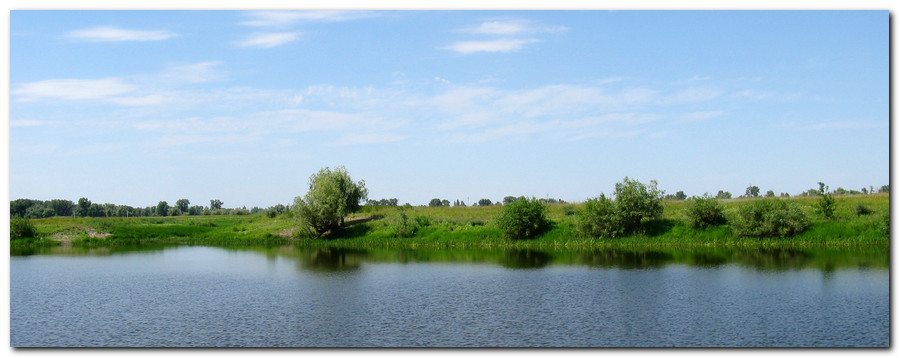 Ранжирование 16 муниципальных программ по объемам бюджетного финансирования в 2019 году за счет средств бюджета Ленинского муниципального района (тыс.рублей).Диаграмма 3	Реализация МП за анализируемый период позволила привлечь кроме бюджета Ленинского муниципального района средства федерального, областного бюджетов, средства бюджетов городского и сельских поселений, внебюджетные источники.В соответствии с Порядком разработки, реализации и оценки эффективности муниципальных программ Ленинского муниципального района проведен анализ степени соответствия уровня финансовых затрат, запланированных муниципальных программ Ленинского муниципального района и фактических затрат за 2019 год в разрезе всех источников финансирования.	Сумма расходов на реализацию муниципальных программ Ленинского муниципального района в 2019 году за счет всех источников финансирования составила 31313,85 тыс.рублей, при этом 911,77 тыс.рублей – средства федерального бюджета, 11989,34 тыс.рублей – средства областного бюджета,  9602,36 тыс.рублей – средства бюджета Ленинского муниципального района, 6796,39 тыс.рублей – за счет средств городского и сельских поселений и 2013,99 тыс.рублей – за счет внебюджетных средств.Таблица 4Диаграмма 4За 2019 год финансирование муниципальных программ осуществлялось за счет  бюджетных средств. Доля финансирования МП за счет бюджетов всех уровней в общем объеме финансирования составила  100,0 процентов, в том числе: 2,92 процентов – средства федерального бюджета, 38,29 процентов – средства областного бюджета, 30,66 процентов – средства бюджета Ленинского муниципального района, 21,70 процентов – за счет средств городского и сельских поселений, внебюджетные средства – 6,43.Диаграмма 5	В среднем по всем утвержденным на 2019 год муниципальным программам Ленинского муниципального района уровень фактического финансирования от утвержденных ассигнований составил  66,43 процентов, за счет средств бюджета района – 89,33 процентов, областного бюджета – 52,46 процентов, бюджетов городского и сельских поселений – 64,06 процентов, федерального бюджета – 100,00 процентов, за счет внебюджетных средств – 100,00 процентов. На снижение значения показателя исполнения программ в 2019 году повлияло некачественное исполнение работ подрядной организацией (судебные разбирательства), несвоевременности предоставления счетов на оплату выполненных работ, остаток бюджетных ассигнований, кредиторская задолженность, воздействие почвенной засухи.	По итогам года процент финансирования муниципальных программ  в размере 100,00 процентов от запланированных к реализации за счет всех источников финансирования составил по следующим программам:	1.«Профилактика правонарушений на территории Ленинского муниципального района»;        2. «Организация отдыха и оздоровления отдельных категорий детей в каникулярное время, проживающих на территории Ленинского муниципального района»;	3. «Молодой семье – доступное жилье»; 4.«Духовно-нравственное воспитание граждан в Ленинском муниципальном районе»;5. «Развитие дошкольного образования Ленинского муниципального района»;6. «Развитие территориального общественного самоуправления Ленинского муниципального района» на 2017-2019 годы.7. «Развитие туризма в Ленинском муниципальном районе»;8. «Развитие и поддержка малого и среднего предпринимательства на территории Ленинского муниципального района».Процент выполнения мероприятий в размере от 80,00 до 99,99 процентов от запланированных к реализации за счет всех источников финансирования характеризуется по следующим муниципальным программам:1. «Комплексные меры противодействия злоупотреблению наркотиками и их незаконному обороту в Ленинском муниципальном районе»;2. «Капитальное строительство и развитие  социальной сферы Ленинского муниципального района»;3. «Комплекс мер по созданию безопасных условий для обучающихся в общеобразовательных организациях Ленинского муниципального района»;4. «Программа по энергосбережению и повышению энергетической эффективности Ленинского муниципального района Волгоградской области»;5. «Устойчивое развитие сельских территорий Ленинского  муниципального района».Процент выполнения мероприятий в размере от 50,00 до 79,99 процентов от запланированных к реализации за счет всех источников финансирования характеризуется по следующим муниципальным программам:1. «Развитие агропромышленного комплекса Ленинского муниципального района».Процент выполнения мероприятий в размере от 20,00 до 49,99 процентов от запланированных к реализации за счет всех источников финансирования характеризуется по следующим муниципальным программам:1. «Повышение безопасности дорожного движения в Ленинском муниципальном районе». Одна муниципальная программа «Демография» не финансировались из бюджета Ленинского муниципального района по причине отсутствия мероприятий, требующих финансовых затрат. Диаграмма 6	Исходя из анализа реализации МП на территории Ленинского муниципального района, следует отметить, что приоритетными направлениями в 2019 году являются: организация отдыха и оздоровление детей в каникулярное время, проведение профилактических мероприятий по преступности и правонарушениям, обеспечение жильем молодых семей, духовно-нравственному развитию граждан, развитие дошкольного образования, развитие туризма, развитие предпринимательства на территории района, проведение профилактических мероприятий по предупреждению злоупотребления наркотиками и их незаконному обороту в районе, капитальное строительство и развитие социальной сферы, создание безопасных условий для обучающихся в общеобразовательных учреждениях Ленинского муниципального района,  развитие сельских территорий, развитие АПК района, проведение мероприятий по энергосбережению и повышению энергетической эффективности Ленинского муниципального района.VI. Информация о внесенных изменениях в муниципальные программы.	В ходе реализации муниципальных программ за 2019 год в среднем изменения были внесены по каждой программе в среднем 4 раза, основанием являлись изменения объема финансирования, целевых показателей, выполнение мероприятий в соответствии с законом Волгоградской области, решениями Ленинской районной Думы, решениями Советов депутатов сельских поселений, реализация национальных проектов.VII.  Оценка эффективности реализации муниципальных программы за 2019 год.	Оценка эффективности муниципальных программ по итогам 2019 года проводилась ответственными исполнителями муниципальных программ в соответствии с требованиями, определенными в Порядке, установленном администрацией Ленинского муниципального района. Результаты оценки эффективности муниципальных программ ответственные исполнители представили в составе годового доклада.	Критериями оценки явились:- конкретные результаты, достигнутые за отчетный период;- перечень мероприятий, выполненных и невыполненных (с указанием причин) в установленные сроки;- анализ факторов, повлиявших на ход реализации муниципальной программы;- данные об использовании бюджетных ассигнований и иных средств на выполнение мероприятий; - информацию о внесенных изменениях в муниципальную программу; - информацию для оценки эффективности реализации муниципальной программы.Оценка эффективности проводилась по 16 муниципальным программам.В соответствии с пунктом 7.6. Порядка по итогам проведенной оценкой эффективности  муниципальных программ установлено следующее:    Восемь муниципальных программ признается эффективными,  так как числовое значение показателя оценки эффективности реализации муниципальных программ составляет от 80 до 100 баллов:  1. «Развитие территориального общественного самоуправления Ленинского муниципального района» на 2017-2019годы.  2. « Молодой семье – доступное жилье»;	3. «Комплексные меры противодействия злоупотреблению наркотиками и их незаконному обороту в Ленинском муниципальном районе»; 4.«Организация отдыха и оздоровления отдельных категорий детей в каникулярное время, проживающих на территории Ленинского муниципального района»;5. «Профилактика правонарушений на территории Ленинского муниципального района»;6. «Развитие и поддержка малого и среднего предпринимательства на территории Ленинского муниципального района»;7. «Развитие туризма в Ленинском муниципальном районе»;8. «Духовно – нравственное воспитание  граждан в Ленинском муниципальном районе»;Семь муниципальных программ признается среднеэффективными,  числовое значение показателя оценки эффективности реализации программ составляет от 50 до 80 баллов:1. «Развитие агропромышленного  комплекса  Ленинского муниципального района»;2. «Устойчивое развитие сельских территорий Ленинского муниципального района»;3. «Капитальное строительство и развитие социальной сферы Ленинского муниципального района».4. «Программа по энергосбережению и повышению энергетической эффективности Ленинского муниципального района»;5. «Комплекс мер по созданию безопасных условий для обучающихся в образовательных организациях  Ленинского муниципального района»;6. «Повышение безопасности дорожного движения в Ленинском муниципальном районе».  7. «Развитие дошкольного образования Ленинского муниципального района».1 муниципальная программа признается низкоэффективными,  числовое значение показателя оценки эффективности реализации программ составляет от 30 до 50 баллов, в результате отсутствия финансирования из бюджета муниципального района:1. «Демография». На результаты оценки эффективности наибольшее влияние оказали следующие факторы: - недостижение целевых показателей муниципальных программ;- неполное выполнение запланированных мероприятий;- остаток бюджетных ассигнований;-некачественное исполнение подрядчиком обязательств муниципального контракта (судебные разбирательства);- несвоевременность организации закупки товаров, работ, услуг;- отсутствие водителя.Перечисленные факторы явились следствием:- непроведение корректировки финансирования мероприятий в соответствии с фактическим финансированием из бюджетов всех уровней по муниципальной программе;  - некачественное исполнения своих функций и реализации своих полномочий ответственными исполнителями и соисполнителями муниципальных программ;- невыполнения в полной мере утвержденного Порядка;     - недостаточного качества и точности  планирования привлечения средств из бюджетов Ленинского муниципального района, городского и сельских поселений, внебюджетных источников;- отсутствие должного контроля за реализацией муниципальных программ.VIII. Ход реализации муниципальных программ на территории городского и сельских поселений Ленинского муниципального района.	На территории городского и сельских поселений Ленинского муниципального района в 2019 году реализованы 10 муниципальных программ, 3 из которых с участием Ленинского муниципального района и привлечением средств федерального и областного бюджета. Общий объем запланированных средств составил в анализируемом периоде 60705,50 тыс. рублей. На выполнение программных мероприятий направлено из бюджетов поселений в 2019 году – 34631,70  тыс.рублей или 57,05 процентов к запланированному уровню. В 2019 году в городском и сельских поселениях района привлечены средства областного бюджета в рамках  софинансирования  муниципальных программ 9096,50 тыс.рублей, средства федерального бюджета  - 5252,90 тыс.рублей.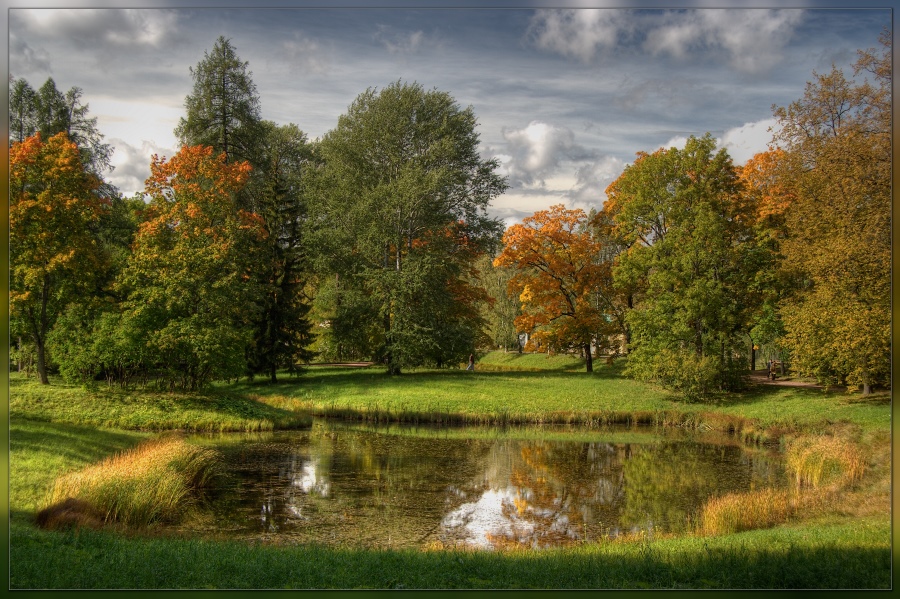 Ранжирование муниципальных программ по объемам бюджетного финансирования в 2019 году (тыс.рублей).Диаграмма  7	Исходя из анализа реализации МП на территории муниципальных образований района, следует отметить, что приоритетными направлениями в 2019 году по городскому и сельским поселениям являются: развитие культуры в городском поселении г. Ленинск; благоустройство территории парка 3-х муниципальных образований: Бахтияровского сельского поселения, Заплавненского сельского поселения, Маякского сельского поселения, повышение безопасности дорожного движения, энергосбережение и повышение энергетической эффективности, а также развитие физической культуры и спорта в городском поселении г. Ленинск и основные направления развития благоустройства и модернизации объектов коммунальной инфраструктуры на территории муниципального образования. Так в рамках муниципальной программы «Формирование современной городской среды на 2018-2022 г.г.» в городском поселении город Ленинск за счет средств федерального бюджета  реализован проект  «Благоустройство сквера «Надежда». Общая стоимость строительства 5360,00 тыс.рублей.  Благодаря реализации муниципальной программы «»Повышение безопасности дорожного движения» на содержание автомобильных дорог поселениями района освоено 4233,62  тыс.рублей, на ремонт 2562,77 тыс. рублей. За счет вышеуказанных средств выполнено:  - посыпка песком автомобильных дорог (259 тонн песка, 24 тонны галита); - ямочный ремонт дорог (485 кв.м); - установка и ремонт дорожных знаков; - откачка дождевых и талых вод (483,7 куб.м); - освещение дорог и улиц (оплачено 243825 кВт потребленной электроэнергии). Таким образом, общий объем финансирования муниципальных программ на территории Ленинского муниципального района в целом в 2019 году за счет всех источников финансирования составил 59149,15 тыс. рублей или 67,67 процентов от запланированных объемов средств.	Таблица 5Диаграмма 8IX. Ход реализации ведомственных целевых программ Ленинского муниципального района в 2019 году.	За период 2019 года на территории Ленинского муниципального района продолжилась тенденция реализации 5 ведомственных целевых программ. Ведомственные целевые программы продолжили реализацию в 2019 году с учетом утвержденных постановлений администрации Ленинского муниципального района: - от  12.09.2017  №  419 «Об утверждении и финансовом обеспечении ведомственной целевой программы «Эколого-просветительная деятельность на территории Ленинского муниципального района»; -  от  12.09.2017  №  417 «Об утверждении и финансовом обеспечении ведомственной целевой программы «Мероприятия в области развития физической культуры и спорта в Ленинском муниципальном районе»;  -  от  14.09.2017  №  421 «Об утверждении и финансовом обеспечении ведомственной целевой программы «Сохранение и развитие культуры Ленинского муниципального района»; - от  12.09.2017  №  420 «Об утверждении и финансовом обеспечении ведомственной целевой программы «Реализация мероприятий молодежной политики на территории Ленинского муниципального района»; - приказом Отдела образования Ленинского муниципального района Волгоградской области от  № 108  от  08.09.2017 г. «Об утверждении и финансовом обеспечении ведомственных целевых программ на 2018 год и на плановый период до 2020 года»  и ряда внесенных изменений, в соответствии с законом Волгоградской области, решениями Ленинской районной Думы, реализацией национальных проектов.Наименование ведомственной целевой программы	В 2019 году объем финансирования за счет средств бюджета Ленинского муниципального района на реализацию ведомственных целевых программ уменьшился на 29271,66  тыс. рублей и составили 60,33 процентов. Таблица 6Диаграмма  9Фактические расходы по ведомственным целевым программам за 2019 год за счет средств бюджета Ленинского муниципального района составили 317561,69 тыс.рублей. Доля расходов по программам в общем объеме расходов бюджета Ленинского муниципального района в 2019 году – 60,55 процентов.Таблица 7Диаграмма  10	Наибольшую долю финансирования в 2019 году в ведомственных целевых программах занимает ведомственная целевая программа «Развитие образования Ленинского муниципального района» – 98,35 процентов, что на 100,20 процентов выше уровня 2018 года. Данные по другим программам приведены в диаграмме 11.Диаграмма 11	В рамках реализации ведомственной целевой программы «Реализация мероприятий молодежной политики на территории Ленинского муниципального района» за 2019 год привлечено к мероприятиям молодежной политики 35357 человек, что в 3,3 раза выше уровня 2018 года;  реализовано 5 проекта в рамках ведомственной программы; проведено 220 мероприятий в сфере молодежной политики; доля молодых людей в возрасте от 14 до 30 лет, количество детей, молодежи и членов их семей, посещающих центр возросло до 400 человек; количество молодежи, принявшей участие в мероприятиях патриотической направленности составило 1529 человек; выпуск продукции информационной направленности вырос до 120 единиц.	В ходе реализации ведомственной целевой программы «Эколого-просветительная деятельность на территории Ленинского муниципальная района» проведены акции «Очистим планету от мусора», «Чистый берег» в которой приняли участие учащиеся общеобразовательных учреждений, работники предприятий и учреждений района, всего 560 человек, подготовили 1 банер по природоохранной тематике.	Реализуя ведомственную целевую программу «Мероприятия в области развития физической культуры и спорта в Ленинском муниципальном районе» в целом по Ленинскому муниципальному району выросло количество регулярно занимающихся физической культурой и спортом на 111,75 процентов и соответствует численности 10443 человека. В отчетном году в целом по муниципальному району проведено 151 физкультурно-спортивных мероприятий, по различным видам спорта, таким как: хоккей с шайбой, настольный теннис, волейбол, баскетбол, стритбол, мини-футбол, футбол, шахматы, шашки, армспорт, гиревой спорт, пауэрлифтинг, силовой экстрим, легкой атлетике, русской лапте. В мероприятиях приняли участие 18000 человек Проведено 10 тестовых соревнований (испытаний) по сдаче норм ВФСК ГТО среди юношей и девушек V - VI ступени, среди взрослого населения VII - IX ступени, в них приняли участие 600 человек. По результатам данных соревнований 46 человек выполнили норматив на золотой значок, 14 серебряный, 8 бронзовый. Сборная команда школьников заняла 3-е место в соревнованиях по настольному теннису, 7-е место по шахматам и борьбе дзюдо на Спартакиаде общеобразовательных учреждений Волгоградской области.	В рамках реализации ведомственной целевой программы «Развитие образования Ленинского муниципального района» достигнуты следующие целевые показатели: доля лиц, получивших аттестат о среднем (полном) общем образовании, от общего числа выпускников равна 94,40 процентов; доля детей, охваченных программами дополнительного образования составила 97,67 процентов; доля детей, обучающихся в общеобразовательных организациях  в 2019 году равна  100,00 процентов; доля детей, стоящих на очереди в детский сад – 0,00 процентов; охват детей услугами дошкольного образования в 2019 году составил 41,92 процентов; доля детей в возрасте от 5 до 18 лет, использующих сертификаты дополнительного образования в статусе сертификатов персонифицированного финансирования – 5,5 процентов; доля детей в возрасте от 5 до 18 лет, получающих дополнительное образование с использованием сертификата дополнительного образования, в общей численности детей, получающих дополнительное образование за счет бюджетных средств – 100,00 процентов.	В 2019 году достигнуты плановые значения целевых показателей ведомственной целевой программы «Сохранение и развитие культуры Ленинского муниципального района», а, именно: посещаемость муниципального бюджетного учреждения культуры «Ленинский районный музей» - 0,22 посещений на одного жителя; количество выставочных проектов муниципального бюджетного учреждения культуры «Ленинский районный музей» - 10 единиц; активность использования библиотечных фондов 1,70 процентов; доля библиографических записей, внесенных в электронный каталог сохранилось по сравнению с 2018 года - 1,10 процентов; обновляемость библиотечного фонда – 0,067 процентов; количество организованных культурных мероприятий для детей (музеи, парки, культурно-досуговые и театрально-концертные учреждения) выросло до 702 единиц.	Одновременно с реализацией ведомственных целевых программ, финансируемых из бюджета Ленинского муниципального района, 6 ведомственных целевых программ финансировались из бюджетов городского и сельских поселений. На данные цели из бюджетов направлено 23348,10 тыс.рублей или 95,33 процентов к плановым назначениям.	Таким образом, общий объем финансирования ВЦП на территории Ленинского муниципального района в целом в 2019 году за счет всех источников финансирования составил 351328,04 тыс. рублей или 97,00 процентов от запланированных объемов средств.Таблица 8Диаграмма 12X. Предложения и рекомендации по совершенствованию дальнейшей реализации муниципальных программ Ленинского муниципального района.	По итогам 2019 года реализации муниципальных программ и ведомственных целевых программ Ленинского муниципального района, и подведения основных результатов их реализации  следует отметить, что для ответственных исполнителей и соисполнителей муниципальных программ  и ведомственных целевых программ был трудным в рамках финансового обеспечения и работы с подрядными организациями.  	По итогам проведенного анализа о ходе реализации программ, в целях повышения эффективности их реализации, а также повышенным вниманием со стороны контрольных органов, отделом экономики администрации Ленинского муниципального района выработаны предложения и рекомендации по дальнейшей реализации муниципальных программ следующего содержания:1.Повысить ответственность исполнителей и соисполнителей муниципальных и ведомственных целевых программ, а, именно:- обеспечить выполнение целевых показателей и мероприятий программ в запланированных объемах;- своевременное проведение корректировки мероприятий и значений целевых показателей в соответствии с фактическим финансированием;- обеспечить своевременное  и качественное предоставление ежеквартальных отчетов и годовых докладов о ходе реализации муниципальных и ведомственных целевых программ;- продолжить работу по обеспечению системной деятельности по своевременному заключению соглашений между ответственными исполнителями муниципальных программ и органами исполнительной власти Волгоградской области, органами  местного самоуправления о намерении участия в муниципальных программах Ленинского муниципального района по основным параметрам программ: возможные сроки реализации программ, сроки выполнения программных мероприятий, объемы и источники финансирования, выполнение целевых показателей;- обеспечить качество, точность планирования привлеченных средств (федеральных, областных, внебюджетных) и расходования бюджетных средств;- обеспечить своевременное утверждение (внесение изменений)  в планы-графики реализации муниципальных программ и ведомственных целевых программ;- обеспечить строгий контроль за реализацией программных мероприятий и объемами финансирования.2. Провести работу по повышению эффективности реализации отдельных муниципальных программ, ведомственных целевых программ с целью достижения эффективности муниципальных программ.3. Учесть результаты реализации и оценку эффективности муниципальных программ Ленинского муниципального района за 2019 год при осуществлении корректировки муниципальных программ на 2020-2023 годы.4. Обеспечить приоритетное финансирование (софинансирование) мероприятий муниципальных программ Ленинского муниципального района за счет средств федерального, областного бюджетов и внебюджетных источников путем участия в реализации федеральных и областных государственных программ, муниципальных и приоритетных проектов Ленинского муниципального района, а также приоритетных проектов Волгоградской области в рамках реализации национальных проектов.5. При формировании муниципальных программ ответственным исполнителям и соисполнителям муниципальных программ следует учитывать основные параметры государственных программ, национальных проектов Российской Федерации и региональных  проектов Волгоградской области.6. Своевременно осуществлять мониторинг реализации  муниципальных программ и ведомственных целевых программ, предусмотрев дисциплинарную ответственность за их необоснованное неисполнение.7. Продолжить работу по своевременному обеспечению регистрации муниципальных программ, ведению мониторинга отчетности и контроля в федеральном государственном реестре документов стратегического планирования в соответствии с пунктом 4 Постановления Правительства Российской Федерации от 25.06.2015 № 631 «О порядке государственной регистрации документов стратегического планирования и ведения федерального государственного реестра документов стратегического планирования» и контролю регистрации муниципальных программ».8. Обеспечить общественное обсуждение проектов муниципальных программ в соответствии с порядком, установленным администрацией Ленинского муниципального района.Исполнитель: зам.начальникаотдела экономики О.Н.Шувалова         По итогам подпрограмм «Организационные меры, направленные на совершенствование организации движения транспортных средств» и «Обеспечение безопасности и организация транспортного обслуживания образовательных организаций, населения и разработка комплексной схемы организации транспортного обслуживания населения общественным транспортом и комплексной схемы организации дорожного движения»  муниципальной программы «Повышение безопасности дорожного движения в Ленинском муниципальном районе» следует отметить, что в 2019 году не достигнуты плановые значения целевого показателя количества лиц, погибших в результате ДТП на 10 тыс. чел. населения. По отчету фактическое значение составило 103,04 процентов или 2,37; количество детей, пострадавших в результате ДТП на 10,0 тыс.человек населения возросло от плановых 0,97 до 1,33 - фактически. За 2019 год совершено дорожно-транспортных происшествий 30 единиц, ранено 36 человек, погибло –7. За аналогичный период 2018 года совершено  29  ДТП, в результате ранено  45 человек, погибло - 1. Из общего количества ДТП с участием детей за 2019  год   3 случай, из них  в ДТП ранено  2 человек, погибло – 1, в аналогичном периоде 2018 года происшествий 4 единиц, ранено 3 человек, погибло - 1.                  Муниципальной программой «Программа по энергосбережению и повышению энергетической эффективности Ленинского муниципального района» в рамках подпрограмме «Проведение энергоаудита» в 2019 году было предусмотрено достижение трех целевых показателей: - количество организаций, прошедших энергоаудит в зданиях общеобразовательных организаций Ленинского муниципального района - 2 единицы, целевой показатель достигнут в полном объеме; - количество организаций, прошедших энергоаудит в зданиях дошкольных организаций Ленинского муниципального района -1 единица - целевой показатель не достигнут; - количество организаций, прошедших энергоаудит в зданиях дополнительного образования Ленинского муниципального района- 2 единицы целевой показатель выполнен в полном объеме. Целевые показатели по подпрограмме «Внедрение энергосберегающих технологий и материалов»: -  приобретение, замена оконных блоков и выполнение необходимых работ  в зданиях общеобразовательных организаций  Ленинского муниципального района – 69 штук, выполнено полностью – 69 штук. Замена оконных блоков проведена в  МКОУ "Ленинская СОШ №1", МКОУ "Ленинская СОШ №2",  МКОУ "Заплавинская СОШ", МКОУ "Колобовская  СОШ"; - приобретение, замена оконных блоков и выполнение необходимых работ  в  зданиях дошкольных организаций Ленинского муниципального района – 27 штук, выполнено полностью – 27 штук. Замена оконных блоков проведена в  МКДОУ "Детский сад № 2"Родничок", МКДОУ "Детский сад № 7 "Сказка»; - приобретение, замена оконных блоков и выполнение необходимых работ  в  зданиях организаций дополнительного образования Ленинского муниципального района выполнено полностью – 4 штуки. Замена оконных блоков проведена в  МБОУ ДОУ «Ленинская ДШИ».В рамках реализации муниципальной программы «Развитие агропромышленного  комплекса  Ленинского муниципального района»  выполнены в полном объеме следующие целевые показатели: индекс производства продукции животноводства в хозяйствах всех категорий (в сопоставимых ценах) к предыдущему году  – при плановом значении 101,40 процентов составляет 115,70 процентов, это увеличение произошло в основном за счет роста производства продукции животноводства и производства овощей; количество вновь созданных сельскохозяйственных кооперативов (или возобновивших свою деятельность) – при плановом значении 1 единица, создан сельскохозяйственный потребительский снабженческо-сбытовой кооператив «Молре». Индекс производства продукции растениеводства в хозяйствах всех категорий (в сопоставимых ценах) к предыдущему году  – при плановом значении 101,30 процентов составляет 122,60  процентов, увеличилось производство овощей и картофеля по сравнению с прошлым годом, за счет увеличения посевных площадей в СПК «Престиж», ООО «Кухмастер», СПК «Ахтуба», СПК «Овощное». Индекс физического объема инвестиций в основной капитал сельского хозяйства к предыдущему году – при плановом значении 100,10 процентов составляет 149,80 процентов. Реализованы крупные инвестиционные проекты: СПК «Престиж» введен в эксплуатацию орошаемый участок на площади 142 га, объем инвестиций составил 27,00 млн. рублей; К(Ф)Х Выборнова В.Д. введен в эксплуатацию орошаемый участок на площади 200 га, объем инвестиций составил 43,00 млн. рублей; ООО "Кухмастер" инвестировано 38,00 млн. рублей в строительство предприятия по производству и переработке овощной продукции. Индекс производства продукции животноводства в хозяйствах всех категорий (в сопоставимых ценах) к предыдущему году  – при плановом значении 101,40 процентов составляет 113,00 процентов, за счет увеличения производства молока и скота и птицы на убой. Рентабельность сельскохозяйственных организаций (с учетом субсидий) – при плановом значении 13,50 процентов составляет  - 10,50 процентов, в связи с гибелью зерновых культур на площади 924 га от воздействия засухи уменьшился объем реализованной продукции. Среднемесячная заработная плата работников сельского хозяйства (без субъектов малого предпринимательства) – при плановом значении 19697 рублей составляет 19077,00 рублей, что связано с уменьшением производства в растениеводстве из-за засухи. Индекс производительности труда к предыдущему году – при плановом значении 102,00 процентов составляет  103,20 процентов. Индекс производительности труда к предыдущему году – при плановом значении 102,00 процентов составляет  103,20 процентов.В анализируемом периоде валовой сбор зерновых и зернобобовых культур в хозяйствах всех категорий – при плановом значении 6158 тонн составляет 3850,7 тонн, по причине гибели зерновых культур от воздействия почвенной засухи. Валовой сбор  овощей открытого грунта в сельскохозяйственных организациях, крестьянских (фермерских) хозяйствах, включая индивидуальных предпринимателей – при плановом значении 36000 тонн составляет 41918,3 тонны, в связи с увеличением посевных площадей по сравнению с прошлым годом в СПК «Престиж», ООО «Кухмастер». Валовой сбор картофеля в сельскохозяйственных организациях, крестьянских (фермерских) хозяйствах, включая индивидуальных предпринимателей – при плановом значении 2000 тонн составляет 3821,5 тонн, за счет увеличения посевных площадей в СПК «Престиж», СПК «Ахтуба», СПК «Овощное». В 2019 году значительное внимание уделялось мелиорации земель, в результате ввод в эксплуатацию мелиорируемых земель за счет реконструкции, технического перевооружения и строительства новых мелиоративных систем, включая мелиоративные системы общего и индивидуального пользования – при плановом значении 342 га составляет 342 га, СПК «Престиж» введен в эксплуатацию орошаемый участок на площади 142 га, К(Ф)Х Выборнова В.Д. - 200 га. Сохранение размера посевных площадей занятых зерновыми, зернобобовыми и кормовыми сельскохозяйственными культурами  при плановом значении 7650 га составляет 9753 га, увеличилась площадь, ввиду того, что под урожай 2019 года озимых зерновых культур  было посеяно  больше, чем в предыдущем году. Доля площади, засеваемой элитными семенами, в общей площади посевов  при плановом значении 3,5 процентов составляет 5,4 процентов, ввиду приобретения элитных семян зерновых культур ООО «Кухмастер», СПК «Престиж», СПК «Овощное». Размер посевной площади – при плановом значении 8640 га составляет 10894,5 га, ввиду увеличения посевной площади под овощные, кормовые, озимые зерновые культуры. Размер застрахованной посевной площади – при плановом значении 1163 га составляет 1282 га, коммандитное товарищество «Фролов и Компания» застраховало посевную площадь под зерновые культуры. Производство скота и птицы на убой  в хозяйствах всех категорий (в живом весе) при плановом значении 4748,6 тонн составило 5433 тонны, увеличение произошло из-за роста производства овец и коз на убой (на 31,30 процентов по сравнению с прошлым годом) и за счет увеличения закупочных цен. Производство молока в сельскохозяйственных организациях, крестьянских (фермерских) хозяйствах, включая индивидуальных предпринимателей  при плановом значении 975 тонн, достигло 1336 тонн, за счет увеличения поголовья крупного рогатого скота молочного направления. Маточное поголовье овец и коз в сельскохозяйственных организациях, крестьянских (фермерских) хозяйствах, включая индивидуальных предпринимателей при плановом значении 5600 голов составило 5020 голов, в связи с ликвидацией животноводческих точек в КТ «Фролов и К», расположенных на территории военного полигона ЗАТО «Знаменск» (Решение Арбитражного суда Волгоградской области  от 29.11.2018 г.). Количество новых постоянных рабочих мест, созданных в крестьянских (фермерских) хозяйствах, получивших грант на поддержку начинающих фермеров, при плановом значении 8 единиц составляет 17 единиц, за счет увеличения числа грантополучателей. Прирост объема сельскохозяйственной продукции, произведенной индивидуальными предпринимателями и крестьянскими (фермерскими) хозяйствами, получившими грант на поддержку начинающих фермеров к году, предшествующему году предоставления субсидии  при плановом значении 10,00 процентов составляет 36,50 процентов, ввиду увеличения показателей результативности начинающими фермерами. Количество новых постоянных рабочих мест, созданных в крестьянских (фермерских) хозяйствах, получивших грант на развитие семейных животноводческих ферм при плановом значении 3 единицы составляет 3 единицы, созданы рабочие места в ИП глава К(Ф)Х Зайцев Г.Г. Прирост объема сельскохозяйственной продукции, произведенной индивидуальными предпринимателями и крестьянскими (фермерскими) хозяйствами, получившими грант на развитие семейных животноводческих ферм  к  году, предшествующему году предоставления субсидии при плановом значении 10,00 процентов составляет  13,20 процентов,  ввиду увеличения показателей результативности сельскохозяйственными товаропроизводителями. Объем подачи воды в водные объекты, требующие периодического пополнения от оросительно-обводнительных систем) – при плановом значении 1008,9448 тыс. м3 составляет 1008,9448  тыс. м3, выполнено пополнение водой водных объектов Ильичевского, Коммунаровского, Маякского, Рассветинского, Степновского сельских поселений Ленинского муниципального района. В рамках реализации муниципальной программы «Капитальное строительство и развитие социальной сферы Ленинского муниципального района» по  подпрограмме «Строительство и модернизация социальных объектов» планировалось достижение  показателя «Количество спортивных площадок» – 1 единица. Целевой показатель достигнут. Вторая подпрограмма «Газификация»  не предусматривала достижение целевых показателей в 2019 году.ГодыКоличество муниципальных программУтвержденный объем бюджетных ассигнований за счет средств бюджета Ленинского муниципального района (тыс.рублей)20191610748,82Источники финансирования МПФактические расходы в 2019 году, тыс.рублейУровень финансовых затрат, %Федеральный бюджет911,772,92Областной бюджет11989,3438,29Бюджет района9602,3630,66Бюджеты городского и сельских поселений6796,3921,70Внебюджетные средства2013,996,43ВСЕГО:31313,85100,00Источники финансирования МПУтверждено на 2019 год, тыс.рублейФактически исполнено2019 год, тыс.рублейпроцент выполнения, %Федеральный бюджет6164,676164,67100,00Областной бюджет31952,1821085,8465,99Бюджет района10748,829602,3689,33Бюджеты городского и сельских поселений36534,3420282,2955,52Внебюджетные средства2013,992013,99100,00ВСЕГО:87414,0059149,1567,67Год Утвержденный объем расходов бюджета Ленинского муниципального района (тыс.рублей)Утвержденные объемы бюджетных ассигнований за счет средств бюджета района на реализацию ВЦП (тыс.рублей)% от бюджета района2019541404,13326645,8260,33Год Общий фактический объем расходов бюджета Ленинского муниципального района, (тыс.рублей)Фактические расходы бюджета Ленинского муниципального района на реализацию  ведомственных целевых программ (тыс.рублей)% от бюджета района2019524454,05317561,6960,55Источники финансирования ВЦПУтверждено на 2019 год, тыс.рублейФактически исполнено2019год, тыс.рублейпроцент выполнения, %За счет субвенции с областного бюджета224383,90220192,1098,13За счет федерального бюджета2940,322938,4799,94За счет средств областного бюджета 70,0070,00100,00Бюджет района102261,9297369,5995,22Бюджеты городского и сельских поселений24492,5023348,1095,33Внебюджетные средства1699,301208,5871,12Иные межбюджетные трансферты из бюджетов поселений6339,026201,2097,83ВСЕГО:      362186,96     351328,04  97,00